FORMULARZ ZGŁOSZENIOWY KANDYDATA/TKI NA SZKOLENIA 
w ramach Projektu „Naprzeciw oczekiwaniom - akademia kompetencji językowych i komputerowych”Szanowni Państwo,W przypadku jakichkolwiek pytań lub wątpliwości dotyczących sposobu wypełnienia formularza Biuro Projektu pozostaje do Państwa dyspozycji za pośrednictwem kontaktu telefonicznego, elektronicznego oraz osobistego w dedykowanych punktach.Serdecznie zapraszamy do kontaktu i dziękujemy za zainteresowanie udziałem w naszym projekcie!Z poważaniem,Zespół ProjektowyFORMULARZ PROSIMY WYPEŁNIĆ DRUKOWANYMI LITERAMIOŚWIADCZAM, ŻE:spełniam łącznie kryteria rekrutacji do Projektu, tzn. jestem osobą:dorosłą, tj. powyżej 18 roku życia;zatrudnioną na podstawie umowy o pracę, powołania, wyboru, mianowania lub spółdzielczej umowy o pracę albo osobą świadczącą usługi na podstawie umowy agencyjnej, umowy zlecenia lub innej umowy o świadczenie usług, co do których stosuje się przepisy dotyczące zlecenia albo umowy o dzieło);zamieszkującą i/lub pracującą na obszarze województwa śląskiego w rozumieniu przepisów Kodeksu Cywilnego;zainteresowaną z własnej inicjatywy  nabyciem, uzupełnieniem lub podwyższeniem umiejętności, kompetencji lub kwalifikacji w obszarze umiejętności ICT i/lub znajomości języków obcych;należącą do grupy defaworyzowanej, czyli wykazującej największą lukę kompetencyjną i posiadającej największe potrzeby w dostępie do edukacji (tj. m.in.: osoby o niskich kwalifikacjach i osoby powyżej 50 roku życia)nie należę do grupy osób odbywających karę pozbawienia wolności, z wyjątkiem osób objętych dozorem elektronicznym.wyrażam zgodę/nie wyrażam zgody na przetwarzanie moich danych osobowych dla celów postępowania kwalifikacyjnego i rekrutacyjnego do Projektu „Naprzeciw oczekiwaniom - akademia kompetencji językowych i komputerowych” zgodnie z Rozporządzeniem Parlamentu Europejskiego i Rady (UE) 2016/679 z dnia 27 kwietnia 2016 r. w sprawie ochrony osób fizycznych w związku z przetwarzaniem danych osobowych i w sprawie swobodnego przepływu takich danych oraz uchylenia dyrektywy 95/46/WE (ogólne rozporządzenie o ochronie danych),zapoznałem/łam się z zasadami udziału w w/w Projekcie, w szczególności zapoznałem się z Regulaminem rekrutacji i wyrażam zgodę na uczestnictwo w nim,jestem świadomy/a, że złożenie dokumentów rekrutacyjnych nie jest równoznaczne z zakwalifikowaniem mnie do udziału w w/w Projekcie,w przypadku zakwalifikowania mnie do udziału w Projekcie zobowiązuję się do wypełniania dokumentów związanych z Projektem; w razie wystąpienia wątpliwości przedstawię inne informacje, o ile będą niezbędne do wyjaśnienia wątpliwości,zamierzam skorzystać ze wszystkich form wsparcia w ramach Projektu, mając jednocześnie świadomość, że szkolenia mogą odbywać się poza miejscowością mojego zamieszkania - jednak na terenie subregionu, w którym mieszkam/pracuję, zaś udział w szkoleniu zakończony jest obligatoryjnym egzaminem zewnętrznym (walidacją i certyfikacją kwalifikacji).zostałem/łam poinformowany/a, że Projekt „Naprzeciw oczekiwaniom - akademia kompetencji językowych i komputerowych” jest współfinansowany ze środków Europejskiego Funduszu Społecznego w ramach Regionalnego Programu Operacyjnego Województwa Śląskiego na lata 2014-2020. w związku z przystąpieniem do Projektu zobowiązuję się po zakończeniu mojego uczestnictwa w Projekcie: w terminie do 4 tygodni od dnia zakończenia udziału w Projekcie, przekazać Realizatorowi Projektu – Biuro Projektu RECON Consulting Sp. z o. o. przy ul. Armii Krajowej 81/10 w Chorzowie, informacje i dane (w tym dokumenty) dotyczące mojej sytuacji na rynku pracy, tj. dotyczące uzyskania kwalifikacji lub nabycia kompetencji po opuszczeniu programu. …....................................................				.........................................................	Miejscowość i data	Podpis Kandydata / KandydatkiŚwiadomy/a odpowiedzialności za składanie oświadczeń niezgodnych z prawdą potwierdzam, że powyższe dane są zgodne ze stanem faktycznym i prawnym.	.........................................................	Podpis Kandydata / KandydatkiDziękujemy za wypełnienie formularza oraz zainteresowanie naszym projektem! W przypadku stwierdzenia ewentualnych braków skontaktujemy się z Panią/Panem w celu ich uzupełnienia.O wynikach rekrutacji zostanie Pan/Pani poinformowany/a niezwłocznie po dokonaniu przez Zespół Projektowy weryfikacji kryteriów, kryteriów dostępu oraz premiujących. 	Do zobaczenia na sali szkoleniowej!	Zespół ProjektowyZałączniki do formularza:Regulamin rekrutacji,Zaświadczenie o zatrudnieniu,Oświadczenie o zamieszkaniu,Kserokopia orzeczenia o niepełnosprawności. W przypadku osób z zaburzeniami psychicznymi, o których mowa w ustawie z dnia 19 sierpnia 1994r. o ochronie zdrowia psychicznego potwierdzenie statusu osoby niepełnosprawnej odbywa się w oparciu o dokument potwierdzający stan zdrowia wydany przez lekarza np. orzeczenie o stanie zdrowia lub opinię o stanie zdrowia. (jeśli dotyczy).Oświadczam, że powyższe dane są zgodne z okazanym dokumentem tożsamości.		.........................................................	Podpis Kandydata / KandydatkiOŚWIADCZENIE OSOBY APLIKUJĄCEJ O UDZIAŁ W PROJEKCIE„Naprzeciw oczekiwaniom - akademia kompetencji językowych i komputerowych” Numer umowy o dofinansowanie: UDA-RPSL.11.04.03-24-0009/19-00W związku z chęcią przystąpienia do projektu pn. „Naprzeciw oczekiwaniom - akademia kompetencji językowych i komputerowych” wyrażam zgodę na przetwarzanie moich danych osobowych oraz oświadczam, że przyjmuję do wiadomości, iż:Przesłanką umożliwiającą legalne przetwarzanie moich danych osobowych jest art. 6 ust. 1 lit. a) Rozporządzenia Parlamentu Europejskiego i Rady (UE) 2016/679 z dnia 27 kwietnia 2016 r. w sprawie Ochrony osób fizycznych w związku z przetwarzaniem danych osobowych i w sprawie swobodnego przepływu takich danych oraz uchylenia dyrektywy 95/46/WE.W związku z realizacją procesu rekrutacji do niniejszego projektu przetwarzane będą wszystkie kategorie danych osobowych Kandydata/tki do projektu, pozyskane od Kandydata/tki do projektu na etapie rekrutacji w formularzu zgłoszeniowym - zakres zgodny z Wytycznymi w zakresie warunków gromadzenia i przekazywania danych w postaci elektronicznej na lata 2014-2020Moje dane będą przetwarzane od dnia podpisania niniejszego oświadczenia do 31.12.2022 lub wycofania zgody. Administratorem danych osobowych jest RECON Consulting Sp. z o. o. z siedzibą w Chorzowie 41-505 przy ul. Armii Krajowej 81/10.Moje dane osobowe będą wykorzystywane jedynie w celu rekrutacji do niniejszego projektu oraz  dokumentacji tego procesu;Moje dane osobowe będą przetwarzane przez:Beneficenta - RECON Consulting Sp. z o.o. z siedzibą w Chorzowie 41-505 przy ul. Armii Krajowej 81/10. Instytucję Zarządzającą - Zarząd Województwa Śląskiego, w którego imieniu działa Wydział Rozwoju Regionalnego Urzędu Marszałkowskiego Województwa Śląskiego z siedzibą w Katowicach, ul. Dąbrowskiego 24; kontakt do Inspektora Ochrony Danych Osobowych – dane osobowe@slaskie.plInstytucję Pośredniczącą – Wojewódzki Urząd Pracy w Katowicach z siedzibą w Katowicach, ul. Kościuszki 30; kontakt do Inspektora Ochrony Danych Osobowych – iod@wup-katowice.plinstytucje kontrolne upoważnione do przetwarzania danych osobowych na podstawie odrębnych przepisów prawa. O powierzeniu danych osobowych do przetwarzania innym podmiotom Uczestnik zostanie poinformowany w drodze pisemnej.Mam prawo dostępu do moich danych osobowych, ich sprostowania, usunięcia lub ograniczenia przetwarzania.Mam prawo do cofnięcia zgody na przetwarzanie danych osobowych w dowolnym momencie bez wpływu na zgodność z prawem przetwarzania, którego dokonano na podstawie zgody przed jej cofnięciem.Mam prawo do wniesienia skargi do Prezesa Urzędu Ochrony Danych Osobowych w przypadku podejrzenia naruszenia przepisów o ochronie danych osobowych.Wymienione prawa będą traktowane w sposób określony w artykułach 13 do 19 Rozdziału III: „Prawa osoby, której dane dotyczą” rozporządzenia Parlamentu Europejskiego i Rady (UE) 2016/679.Podanie moich danych osobowych, o których mowa w pkt 2, jest niezbędne do realizacji procesu rekrutacji. Odmowa ich przekazania jest jednoznaczna z brakiem możliwości rozpoczęcia udziału w procesie rekrutacji do projektu.Udostępnione dane osobowe nie będą podlegały zautomatyzowanemu podejmowaniu decyzji, w tym decyzji będących wynikiem profilowania.OŚWIADCZENIE OSOBY APLIKUJĄCEJ O UDZIAŁ W PROJEKCIE„Naprzeciw oczekiwaniom - akademia kompetencji językowych i komputerowych” o wyrażeniu zgody na przetwarzanie danych osobowych w celach marketingowychWyrażam/nie wyrażam zgodę/y na przetwarzanie moich danych osobowych w celach marketingowych, poprzez przesyłanie informacji handlowych za pomocą poczty elektronicznej, na podany adres e-mail, oraz bezpośredni kontakt telefoniczny wyłącznie w zakresie zaprezentowania przez RECON Consulting Sp. z o. o. oferty dofinansowanych usług szkoleniowych i doradczych w ramach innych projektów, programów czy pozostałych źródeł dofinansowań krajowych i unijnych. Wskutek wyrażenia zgody na przetwarzanie danych nie może dojść do przekazania danych do podmiotów trzecich. Jednocześnie oświadczam, iż mam świadomość możliwości wycofania w każdym momencie ww. zgody w formie wiadomości e-mail skierowanej na adres administracja@rcon.com.pl oraz prawa do usunięcia danych (prawa do bycia zapomnianym). Mam prawo dostępu do moich danych osobowych, ich sprostowania, usunięcia lub ograniczenia przetwarzania.…....................................................				.........................................................	Miejscowość i data	Podpis Kandydata / KandydatkiUwaga! Wyrażenie zgody na przetwarzanie danych osobowych w celach marketingowych pozwoli nam skontaktować się z Panem/Panią w przyszłości w celu zaproponowania kolejnych, bezpłatnych i atrakcyjnych szkoleń zawodowych lub kursów tematyce ogólnej, w zależności od aktualnej oferty. Dzięki temu będziemy mogli zwrócić się do Pana/Pani z propozycją mogącą Pana/Panią zainteresować i odpowiadać bieżącym potrzebom zawodowym, zaś Pan/Pani będzie miał/a pewność, że nie ominą Państwa żadne ciekawe szkolenia. (miejscowość, data)OŚWIADCZENIE O MIEJSCU ZAMIESZKANIAJa, niżej podpisany/a......................................................................................................................................(imię i nazwisko drukowanymi literami kandydata/tki do projektu)……………………………………………………..……………………………………………….....................................(PESEL)niniejszym oświadczam, że moim miejsce zamieszkania z zamiarem stałego pobytu jest: ……………………………………………………..……………………………………………….....................................……………………………………………………..……………………………………………….....................................……………………………………………………..……………………………………………….....................................(adres Kandydata/tki do projektu)Informacja zgodna jest ze stanem fatycznym na dzień: ………………………………………………………………………..Jednocześnie w przypadku zmiany miejsca zamieszkania zobowiązuję się poinformować o tym fakcie Biuro Projektu nie później niż w ciągu 7 dni od daty dokonania tej zmiany.…………………………………………………….     ( data i podpis Kandydata/tki do projektuCHECK-LISTA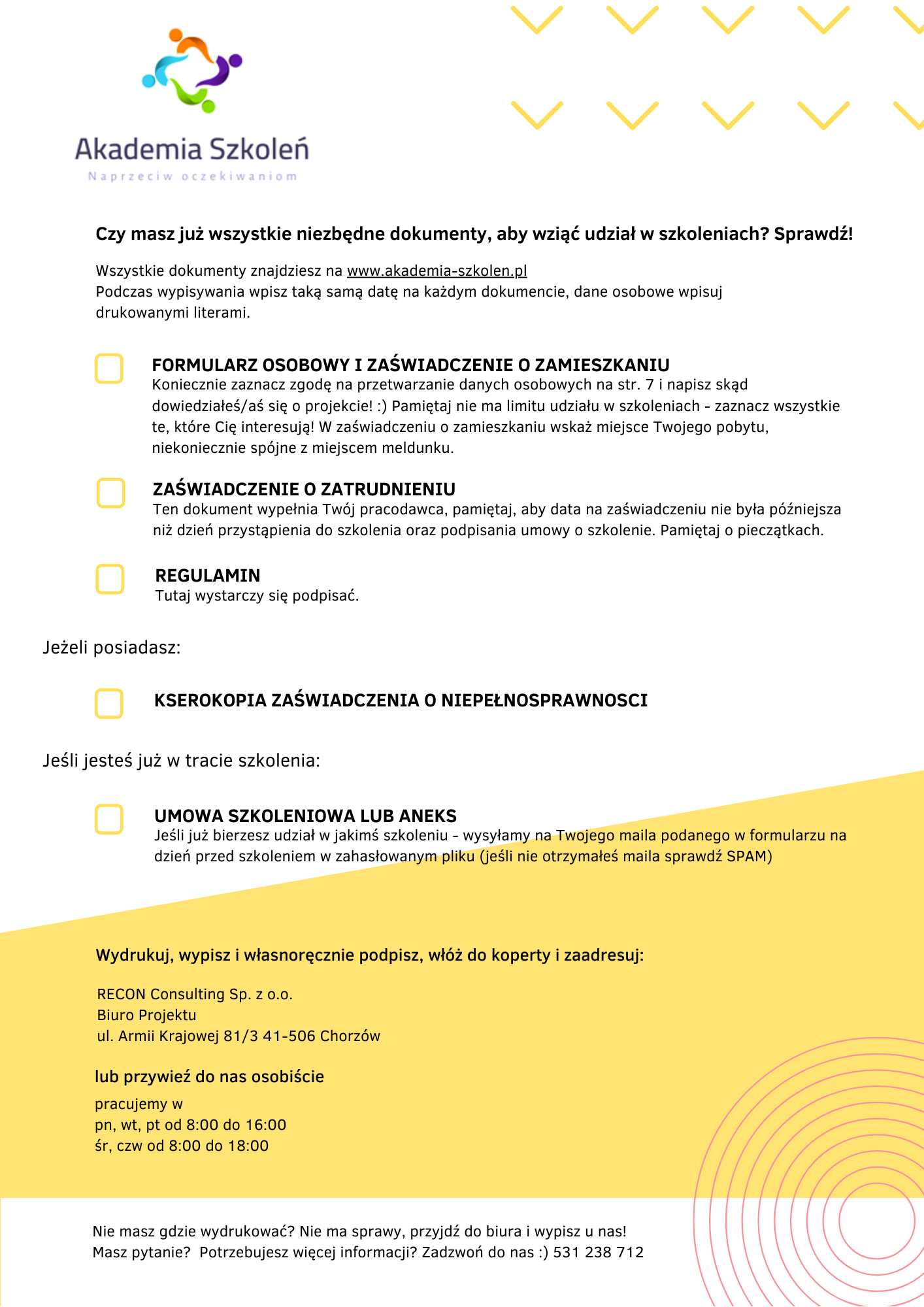 Numer projektu RPSL.11.04.03-24-0009/19Oś priorytetowa, w ramach której realizowany jest projektXI. Wzmocnienie potencjału edukacyjnegoDziałanie, w ramach którego realizowany jest projekt11.4. Podnoszenie kwalifikacji zawodowych osób dorosłychPoddziałanie, w ramach któregorealizowany jest projekt11.4.3. Kształcenie ustawiczneNumer umowy o dofinansowanieUDA-RPSL.11.04.03-24-0009/19-00Dane osobowe kandydata/-ki do projektuDane osobowe kandydata/-ki do projektuDane osobowe kandydata/-ki do projektuDane osobowe kandydata/-ki do projektuDane osobowe kandydata/-ki do projektuDane osobowe kandydata/-ki do projektuDane osobowe kandydata/-ki do projektuDane osobowe kandydata/-ki do projektuDane osobowe kandydata/-ki do projektuDane osobowe kandydata/-ki do projektuDane osobowe kandydata/-ki do projektuDane osobowe kandydata/-ki do projektuDane osobowe kandydata/-ki do projektuDane osobowe kandydata/-ki do projektuDane osobowe kandydata/-ki do projektuDane osobowe kandydata/-ki do projektuDane osobowe kandydata/-ki do projektuImięNazwiskoData i miejsce urodzeniaPESELWykształcenie* Zgodnie z Międzynarodowym Standardem Klasyfikacji Kształcenia□ Brak□ Brak□ Brak□ Brak□ Podstawowe(ISCED 1)*□ Podstawowe(ISCED 1)*□ Podstawowe(ISCED 1)*□ Podstawowe(ISCED 1)*□ Podstawowe(ISCED 1)*□ Podstawowe(ISCED 1)*□ Podstawowe(ISCED 1)*□ Gimnazjalne(ISCED 2)*□ Gimnazjalne(ISCED 2)*□ Gimnazjalne(ISCED 2)*□ Gimnazjalne(ISCED 2)*□ Gimnazjalne(ISCED 2)*Wykształcenie* Zgodnie z Międzynarodowym Standardem Klasyfikacji Kształcenia□ Ponadgimnazjalne(ISCED 3)*(ukończone na poziomie szkoły średniej - liceum, technikum, szkoła zawodowa)□ Ponadgimnazjalne(ISCED 3)*(ukończone na poziomie szkoły średniej - liceum, technikum, szkoła zawodowa)□ Ponadgimnazjalne(ISCED 3)*(ukończone na poziomie szkoły średniej - liceum, technikum, szkoła zawodowa)□ Ponadgimnazjalne(ISCED 3)*(ukończone na poziomie szkoły średniej - liceum, technikum, szkoła zawodowa)□ Policealne(ISCED 4)*(ukończone na poziomie wyższym niż na poziomie szkoły średniej, które jednocześnie nie jest wykształceniem wyższym)□ Policealne(ISCED 4)*(ukończone na poziomie wyższym niż na poziomie szkoły średniej, które jednocześnie nie jest wykształceniem wyższym)□ Policealne(ISCED 4)*(ukończone na poziomie wyższym niż na poziomie szkoły średniej, które jednocześnie nie jest wykształceniem wyższym)□ Policealne(ISCED 4)*(ukończone na poziomie wyższym niż na poziomie szkoły średniej, które jednocześnie nie jest wykształceniem wyższym)□ Policealne(ISCED 4)*(ukończone na poziomie wyższym niż na poziomie szkoły średniej, które jednocześnie nie jest wykształceniem wyższym)□ Policealne(ISCED 4)*(ukończone na poziomie wyższym niż na poziomie szkoły średniej, które jednocześnie nie jest wykształceniem wyższym)□ Policealne(ISCED 4)*(ukończone na poziomie wyższym niż na poziomie szkoły średniej, które jednocześnie nie jest wykształceniem wyższym)□ Wyższe(ISCED 5-8)*□ Wyższe(ISCED 5-8)*□ Wyższe(ISCED 5-8)*□ Wyższe(ISCED 5-8)*□ Wyższe(ISCED 5-8)*Dane teleadresowe kandydata/ki do Projektu
(Miejsce zamieszkania w rozumieniu art. 25 Kodeksu Cywilnego – miejsce przebywania z zamiarem stałego pobytu)Dane teleadresowe kandydata/ki do Projektu
(Miejsce zamieszkania w rozumieniu art. 25 Kodeksu Cywilnego – miejsce przebywania z zamiarem stałego pobytu)Dane teleadresowe kandydata/ki do Projektu
(Miejsce zamieszkania w rozumieniu art. 25 Kodeksu Cywilnego – miejsce przebywania z zamiarem stałego pobytu)Dane teleadresowe kandydata/ki do Projektu
(Miejsce zamieszkania w rozumieniu art. 25 Kodeksu Cywilnego – miejsce przebywania z zamiarem stałego pobytu)Dane teleadresowe kandydata/ki do Projektu
(Miejsce zamieszkania w rozumieniu art. 25 Kodeksu Cywilnego – miejsce przebywania z zamiarem stałego pobytu)Dane teleadresowe kandydata/ki do Projektu
(Miejsce zamieszkania w rozumieniu art. 25 Kodeksu Cywilnego – miejsce przebywania z zamiarem stałego pobytu)Dane teleadresowe kandydata/ki do Projektu
(Miejsce zamieszkania w rozumieniu art. 25 Kodeksu Cywilnego – miejsce przebywania z zamiarem stałego pobytu)Dane teleadresowe kandydata/ki do Projektu
(Miejsce zamieszkania w rozumieniu art. 25 Kodeksu Cywilnego – miejsce przebywania z zamiarem stałego pobytu)Dane teleadresowe kandydata/ki do Projektu
(Miejsce zamieszkania w rozumieniu art. 25 Kodeksu Cywilnego – miejsce przebywania z zamiarem stałego pobytu)Dane teleadresowe kandydata/ki do Projektu
(Miejsce zamieszkania w rozumieniu art. 25 Kodeksu Cywilnego – miejsce przebywania z zamiarem stałego pobytu)Dane teleadresowe kandydata/ki do Projektu
(Miejsce zamieszkania w rozumieniu art. 25 Kodeksu Cywilnego – miejsce przebywania z zamiarem stałego pobytu)Dane teleadresowe kandydata/ki do Projektu
(Miejsce zamieszkania w rozumieniu art. 25 Kodeksu Cywilnego – miejsce przebywania z zamiarem stałego pobytu)Dane teleadresowe kandydata/ki do Projektu
(Miejsce zamieszkania w rozumieniu art. 25 Kodeksu Cywilnego – miejsce przebywania z zamiarem stałego pobytu)Dane teleadresowe kandydata/ki do Projektu
(Miejsce zamieszkania w rozumieniu art. 25 Kodeksu Cywilnego – miejsce przebywania z zamiarem stałego pobytu)Dane teleadresowe kandydata/ki do Projektu
(Miejsce zamieszkania w rozumieniu art. 25 Kodeksu Cywilnego – miejsce przebywania z zamiarem stałego pobytu)Dane teleadresowe kandydata/ki do Projektu
(Miejsce zamieszkania w rozumieniu art. 25 Kodeksu Cywilnego – miejsce przebywania z zamiarem stałego pobytu)Dane teleadresowe kandydata/ki do Projektu
(Miejsce zamieszkania w rozumieniu art. 25 Kodeksu Cywilnego – miejsce przebywania z zamiarem stałego pobytu)UlicaNumer domu/lokaluNumer domu/lokaluNumer domu/lokaluNumer domu/lokaluNumer domu/lokaluNumer domu/lokaluMiejscowośćGminaGminaGminaGminaGminaGminaKod pocztowyWojewództwoWojewództwoWojewództwoWojewództwoWojewództwoWojewództwoObszar□ Miejski
(gminy miejskie i miasta powyżej 25 tys. mieszkańców)□ Miejski
(gminy miejskie i miasta powyżej 25 tys. mieszkańców)□ Miejski
(gminy miejskie i miasta powyżej 25 tys. mieszkańców)□ Miejski
(gminy miejskie i miasta powyżej 25 tys. mieszkańców)□ Miejski
(gminy miejskie i miasta powyżej 25 tys. mieszkańców)□ Miejski
(gminy miejskie i miasta powyżej 25 tys. mieszkańców)□ Wiejski
(gminy wiejskie, miejsko-wiejskie
i miasta do 25 tys. mieszkańców)□ Wiejski
(gminy wiejskie, miejsko-wiejskie
i miasta do 25 tys. mieszkańców)□ Wiejski
(gminy wiejskie, miejsko-wiejskie
i miasta do 25 tys. mieszkańców)□ Wiejski
(gminy wiejskie, miejsko-wiejskie
i miasta do 25 tys. mieszkańców)□ Wiejski
(gminy wiejskie, miejsko-wiejskie
i miasta do 25 tys. mieszkańców)□ Wiejski
(gminy wiejskie, miejsko-wiejskie
i miasta do 25 tys. mieszkańców)□ Wiejski
(gminy wiejskie, miejsko-wiejskie
i miasta do 25 tys. mieszkańców)□ Wiejski
(gminy wiejskie, miejsko-wiejskie
i miasta do 25 tys. mieszkańców)□ Wiejski
(gminy wiejskie, miejsko-wiejskie
i miasta do 25 tys. mieszkańców)□ Wiejski
(gminy wiejskie, miejsko-wiejskie
i miasta do 25 tys. mieszkańców)Numer telefonu kontaktowegoE-mailDane dotyczące statusu na rynku pracyDane dotyczące statusu na rynku pracyDane dotyczące statusu na rynku pracyDane dotyczące statusu na rynku pracyDane dotyczące statusu na rynku pracyDane dotyczące statusu na rynku pracyDane dotyczące statusu na rynku pracyDane dotyczące statusu na rynku pracyDane dotyczące statusu na rynku pracyDane dotyczące statusu na rynku pracyDane dotyczące statusu na rynku pracyDane dotyczące statusu na rynku pracyDane dotyczące statusu na rynku pracyDane dotyczące statusu na rynku pracyDane dotyczące statusu na rynku pracyDane dotyczące statusu na rynku pracyDane dotyczące statusu na rynku pracyCzy jest Pan/Pani osobą pracującą? Tj. jest Pan/Pani:zatrudniony/a na podstawie umowy o pracę, powołania, wyboru, mianowania lub spółdzielczej umowy o pracęalboosobą świadczącą usługi na podstawie umowy agencyjnej, umowy zlecenia lub innej umowy o świadczenie usług, co do których stosuje się przepisy dotyczące zlecenia albo umowy o dzieło)?Uwaga! Przedłożenie Zaświadczenia o zatrudnieniu wystawionego przez Pracodawcę na wzorze stanowiącym załącznik do Formularza Zgłoszeniowego Kandydata jest obowiązkowym warunkiem udziału w naborze do projektu. Czy jest Pan/Pani osobą pracującą? Tj. jest Pan/Pani:zatrudniony/a na podstawie umowy o pracę, powołania, wyboru, mianowania lub spółdzielczej umowy o pracęalboosobą świadczącą usługi na podstawie umowy agencyjnej, umowy zlecenia lub innej umowy o świadczenie usług, co do których stosuje się przepisy dotyczące zlecenia albo umowy o dzieło)?Uwaga! Przedłożenie Zaświadczenia o zatrudnieniu wystawionego przez Pracodawcę na wzorze stanowiącym załącznik do Formularza Zgłoszeniowego Kandydata jest obowiązkowym warunkiem udziału w naborze do projektu. Czy jest Pan/Pani osobą pracującą? Tj. jest Pan/Pani:zatrudniony/a na podstawie umowy o pracę, powołania, wyboru, mianowania lub spółdzielczej umowy o pracęalboosobą świadczącą usługi na podstawie umowy agencyjnej, umowy zlecenia lub innej umowy o świadczenie usług, co do których stosuje się przepisy dotyczące zlecenia albo umowy o dzieło)?Uwaga! Przedłożenie Zaświadczenia o zatrudnieniu wystawionego przez Pracodawcę na wzorze stanowiącym załącznik do Formularza Zgłoszeniowego Kandydata jest obowiązkowym warunkiem udziału w naborze do projektu. Czy jest Pan/Pani osobą pracującą? Tj. jest Pan/Pani:zatrudniony/a na podstawie umowy o pracę, powołania, wyboru, mianowania lub spółdzielczej umowy o pracęalboosobą świadczącą usługi na podstawie umowy agencyjnej, umowy zlecenia lub innej umowy o świadczenie usług, co do których stosuje się przepisy dotyczące zlecenia albo umowy o dzieło)?Uwaga! Przedłożenie Zaświadczenia o zatrudnieniu wystawionego przez Pracodawcę na wzorze stanowiącym załącznik do Formularza Zgłoszeniowego Kandydata jest obowiązkowym warunkiem udziału w naborze do projektu. Czy jest Pan/Pani osobą pracującą? Tj. jest Pan/Pani:zatrudniony/a na podstawie umowy o pracę, powołania, wyboru, mianowania lub spółdzielczej umowy o pracęalboosobą świadczącą usługi na podstawie umowy agencyjnej, umowy zlecenia lub innej umowy o świadczenie usług, co do których stosuje się przepisy dotyczące zlecenia albo umowy o dzieło)?Uwaga! Przedłożenie Zaświadczenia o zatrudnieniu wystawionego przez Pracodawcę na wzorze stanowiącym załącznik do Formularza Zgłoszeniowego Kandydata jest obowiązkowym warunkiem udziału w naborze do projektu. Czy jest Pan/Pani osobą pracującą? Tj. jest Pan/Pani:zatrudniony/a na podstawie umowy o pracę, powołania, wyboru, mianowania lub spółdzielczej umowy o pracęalboosobą świadczącą usługi na podstawie umowy agencyjnej, umowy zlecenia lub innej umowy o świadczenie usług, co do których stosuje się przepisy dotyczące zlecenia albo umowy o dzieło)?Uwaga! Przedłożenie Zaświadczenia o zatrudnieniu wystawionego przez Pracodawcę na wzorze stanowiącym załącznik do Formularza Zgłoszeniowego Kandydata jest obowiązkowym warunkiem udziału w naborze do projektu. Czy jest Pan/Pani osobą pracującą? Tj. jest Pan/Pani:zatrudniony/a na podstawie umowy o pracę, powołania, wyboru, mianowania lub spółdzielczej umowy o pracęalboosobą świadczącą usługi na podstawie umowy agencyjnej, umowy zlecenia lub innej umowy o świadczenie usług, co do których stosuje się przepisy dotyczące zlecenia albo umowy o dzieło)?Uwaga! Przedłożenie Zaświadczenia o zatrudnieniu wystawionego przez Pracodawcę na wzorze stanowiącym załącznik do Formularza Zgłoszeniowego Kandydata jest obowiązkowym warunkiem udziału w naborze do projektu. Czy jest Pan/Pani osobą pracującą? Tj. jest Pan/Pani:zatrudniony/a na podstawie umowy o pracę, powołania, wyboru, mianowania lub spółdzielczej umowy o pracęalboosobą świadczącą usługi na podstawie umowy agencyjnej, umowy zlecenia lub innej umowy o świadczenie usług, co do których stosuje się przepisy dotyczące zlecenia albo umowy o dzieło)?Uwaga! Przedłożenie Zaświadczenia o zatrudnieniu wystawionego przez Pracodawcę na wzorze stanowiącym załącznik do Formularza Zgłoszeniowego Kandydata jest obowiązkowym warunkiem udziału w naborze do projektu. Czy jest Pan/Pani osobą pracującą? Tj. jest Pan/Pani:zatrudniony/a na podstawie umowy o pracę, powołania, wyboru, mianowania lub spółdzielczej umowy o pracęalboosobą świadczącą usługi na podstawie umowy agencyjnej, umowy zlecenia lub innej umowy o świadczenie usług, co do których stosuje się przepisy dotyczące zlecenia albo umowy o dzieło)?Uwaga! Przedłożenie Zaświadczenia o zatrudnieniu wystawionego przez Pracodawcę na wzorze stanowiącym załącznik do Formularza Zgłoszeniowego Kandydata jest obowiązkowym warunkiem udziału w naborze do projektu. □ tak□ tak□ tak□ tak□ tak□ nie□ nie□ nieProsimy o wskazanie nazwy, adresu oraz numeru NIP Pracodawcy. Prosimy o wskazanie nazwy, adresu oraz numeru NIP Pracodawcy. Prosimy o wskazanie nazwy, adresu oraz numeru NIP Pracodawcy. Prosimy o wskazanie nazwy, adresu oraz numeru NIP Pracodawcy. Prosimy o wskazanie nazwy, adresu oraz numeru NIP Pracodawcy. Prosimy o wskazanie nazwy, adresu oraz numeru NIP Pracodawcy. Prosimy o wskazanie nazwy, adresu oraz numeru NIP Pracodawcy. Prosimy o wskazanie nazwy, adresu oraz numeru NIP Pracodawcy. Prosimy o wskazanie nazwy, adresu oraz numeru NIP Pracodawcy. ………………………………
………………………………
………………………………
………………………………NIP: …………………………………………………………
………………………………
………………………………
………………………………NIP: …………………………………………………………
………………………………
………………………………
………………………………NIP: …………………………………………………………
………………………………
………………………………
………………………………NIP: …………………………………………………………
………………………………
………………………………
………………………………NIP: …………………………………………………………
………………………………
………………………………
………………………………NIP: …………………………………………………………
………………………………
………………………………
………………………………NIP: …………………………………………………………
………………………………
………………………………
………………………………NIP: …………………………Prosimy o wskazanie wykonywanego zawodu oraz wskazanie miejsca pracyProsimy o wskazanie wykonywanego zawodu oraz wskazanie miejsca pracyProsimy o wskazanie wykonywanego zawodu oraz wskazanie miejsca pracyProsimy o wskazanie wykonywanego zawodu oraz wskazanie miejsca pracyProsimy o wskazanie wykonywanego zawodu oraz wskazanie miejsca pracyProsimy o wskazanie wykonywanego zawodu oraz wskazanie miejsca pracyProsimy o wskazanie wykonywanego zawodu oraz wskazanie miejsca pracyProsimy o wskazanie wykonywanego zawodu oraz wskazanie miejsca pracyProsimy o wskazanie wykonywanego zawodu oraz wskazanie miejsca pracy□ instruktor praktycznej nauki zawodu□ kluczowy pracownik instytucji pomocy i integracji społecznej□ nauczyciel kształcenia ogólnego□ nauczyciel kształcenia zawodowego□ nauczyciel wychowania przedszkolnego□ pracownik instytucji rynku pracy□ pracownik instytucji systemu ochrony zdrowia□ pracownik instytucji systemu wspierania rodziny i pieczy zastępczej□ pracownik instytucji szkolnictwa wyższego□ pracownik ośrodka wsparcia ekonomii społecznej□ pracownik poradni psychologiczno-pedagogicznej□ rolnik□ inny (jaki?) ............................................................................................................................Osoba pracująca w:□ administracji rządowej□ administracji samorządowej□ dużym przedsiębiorstwie□ MMŚP(mikro/ małe/ średnie przedsiębiorstwo)□ organizacji pozarządowej□ prowadząca własną działalność gospodarczą□ inne□ instruktor praktycznej nauki zawodu□ kluczowy pracownik instytucji pomocy i integracji społecznej□ nauczyciel kształcenia ogólnego□ nauczyciel kształcenia zawodowego□ nauczyciel wychowania przedszkolnego□ pracownik instytucji rynku pracy□ pracownik instytucji systemu ochrony zdrowia□ pracownik instytucji systemu wspierania rodziny i pieczy zastępczej□ pracownik instytucji szkolnictwa wyższego□ pracownik ośrodka wsparcia ekonomii społecznej□ pracownik poradni psychologiczno-pedagogicznej□ rolnik□ inny (jaki?) ............................................................................................................................Osoba pracująca w:□ administracji rządowej□ administracji samorządowej□ dużym przedsiębiorstwie□ MMŚP(mikro/ małe/ średnie przedsiębiorstwo)□ organizacji pozarządowej□ prowadząca własną działalność gospodarczą□ inne□ instruktor praktycznej nauki zawodu□ kluczowy pracownik instytucji pomocy i integracji społecznej□ nauczyciel kształcenia ogólnego□ nauczyciel kształcenia zawodowego□ nauczyciel wychowania przedszkolnego□ pracownik instytucji rynku pracy□ pracownik instytucji systemu ochrony zdrowia□ pracownik instytucji systemu wspierania rodziny i pieczy zastępczej□ pracownik instytucji szkolnictwa wyższego□ pracownik ośrodka wsparcia ekonomii społecznej□ pracownik poradni psychologiczno-pedagogicznej□ rolnik□ inny (jaki?) ............................................................................................................................Osoba pracująca w:□ administracji rządowej□ administracji samorządowej□ dużym przedsiębiorstwie□ MMŚP(mikro/ małe/ średnie przedsiębiorstwo)□ organizacji pozarządowej□ prowadząca własną działalność gospodarczą□ inne□ instruktor praktycznej nauki zawodu□ kluczowy pracownik instytucji pomocy i integracji społecznej□ nauczyciel kształcenia ogólnego□ nauczyciel kształcenia zawodowego□ nauczyciel wychowania przedszkolnego□ pracownik instytucji rynku pracy□ pracownik instytucji systemu ochrony zdrowia□ pracownik instytucji systemu wspierania rodziny i pieczy zastępczej□ pracownik instytucji szkolnictwa wyższego□ pracownik ośrodka wsparcia ekonomii społecznej□ pracownik poradni psychologiczno-pedagogicznej□ rolnik□ inny (jaki?) ............................................................................................................................Osoba pracująca w:□ administracji rządowej□ administracji samorządowej□ dużym przedsiębiorstwie□ MMŚP(mikro/ małe/ średnie przedsiębiorstwo)□ organizacji pozarządowej□ prowadząca własną działalność gospodarczą□ inne□ instruktor praktycznej nauki zawodu□ kluczowy pracownik instytucji pomocy i integracji społecznej□ nauczyciel kształcenia ogólnego□ nauczyciel kształcenia zawodowego□ nauczyciel wychowania przedszkolnego□ pracownik instytucji rynku pracy□ pracownik instytucji systemu ochrony zdrowia□ pracownik instytucji systemu wspierania rodziny i pieczy zastępczej□ pracownik instytucji szkolnictwa wyższego□ pracownik ośrodka wsparcia ekonomii społecznej□ pracownik poradni psychologiczno-pedagogicznej□ rolnik□ inny (jaki?) ............................................................................................................................Osoba pracująca w:□ administracji rządowej□ administracji samorządowej□ dużym przedsiębiorstwie□ MMŚP(mikro/ małe/ średnie przedsiębiorstwo)□ organizacji pozarządowej□ prowadząca własną działalność gospodarczą□ inne□ instruktor praktycznej nauki zawodu□ kluczowy pracownik instytucji pomocy i integracji społecznej□ nauczyciel kształcenia ogólnego□ nauczyciel kształcenia zawodowego□ nauczyciel wychowania przedszkolnego□ pracownik instytucji rynku pracy□ pracownik instytucji systemu ochrony zdrowia□ pracownik instytucji systemu wspierania rodziny i pieczy zastępczej□ pracownik instytucji szkolnictwa wyższego□ pracownik ośrodka wsparcia ekonomii społecznej□ pracownik poradni psychologiczno-pedagogicznej□ rolnik□ inny (jaki?) ............................................................................................................................Osoba pracująca w:□ administracji rządowej□ administracji samorządowej□ dużym przedsiębiorstwie□ MMŚP(mikro/ małe/ średnie przedsiębiorstwo)□ organizacji pozarządowej□ prowadząca własną działalność gospodarczą□ inne□ instruktor praktycznej nauki zawodu□ kluczowy pracownik instytucji pomocy i integracji społecznej□ nauczyciel kształcenia ogólnego□ nauczyciel kształcenia zawodowego□ nauczyciel wychowania przedszkolnego□ pracownik instytucji rynku pracy□ pracownik instytucji systemu ochrony zdrowia□ pracownik instytucji systemu wspierania rodziny i pieczy zastępczej□ pracownik instytucji szkolnictwa wyższego□ pracownik ośrodka wsparcia ekonomii społecznej□ pracownik poradni psychologiczno-pedagogicznej□ rolnik□ inny (jaki?) ............................................................................................................................Osoba pracująca w:□ administracji rządowej□ administracji samorządowej□ dużym przedsiębiorstwie□ MMŚP(mikro/ małe/ średnie przedsiębiorstwo)□ organizacji pozarządowej□ prowadząca własną działalność gospodarczą□ inne□ instruktor praktycznej nauki zawodu□ kluczowy pracownik instytucji pomocy i integracji społecznej□ nauczyciel kształcenia ogólnego□ nauczyciel kształcenia zawodowego□ nauczyciel wychowania przedszkolnego□ pracownik instytucji rynku pracy□ pracownik instytucji systemu ochrony zdrowia□ pracownik instytucji systemu wspierania rodziny i pieczy zastępczej□ pracownik instytucji szkolnictwa wyższego□ pracownik ośrodka wsparcia ekonomii społecznej□ pracownik poradni psychologiczno-pedagogicznej□ rolnik□ inny (jaki?) ............................................................................................................................Osoba pracująca w:□ administracji rządowej□ administracji samorządowej□ dużym przedsiębiorstwie□ MMŚP(mikro/ małe/ średnie przedsiębiorstwo)□ organizacji pozarządowej□ prowadząca własną działalność gospodarczą□ inneCzy prowadzi Pan/Pani własną działalność gospodarczą lub jest właścicielem przedsiębiorstwa, w którym jest Pan/Pani zatrudniony/a lub pełni w nim funkcje kierownicze lub jest jego wspólnikiem (w tym partnerem prowadzącym regularną działalność w przedsiębiorstwie i czerpiącym z niego korzyści finansowe)?Czy prowadzi Pan/Pani własną działalność gospodarczą lub jest właścicielem przedsiębiorstwa, w którym jest Pan/Pani zatrudniony/a lub pełni w nim funkcje kierownicze lub jest jego wspólnikiem (w tym partnerem prowadzącym regularną działalność w przedsiębiorstwie i czerpiącym z niego korzyści finansowe)?Czy prowadzi Pan/Pani własną działalność gospodarczą lub jest właścicielem przedsiębiorstwa, w którym jest Pan/Pani zatrudniony/a lub pełni w nim funkcje kierownicze lub jest jego wspólnikiem (w tym partnerem prowadzącym regularną działalność w przedsiębiorstwie i czerpiącym z niego korzyści finansowe)?Czy prowadzi Pan/Pani własną działalność gospodarczą lub jest właścicielem przedsiębiorstwa, w którym jest Pan/Pani zatrudniony/a lub pełni w nim funkcje kierownicze lub jest jego wspólnikiem (w tym partnerem prowadzącym regularną działalność w przedsiębiorstwie i czerpiącym z niego korzyści finansowe)?Czy prowadzi Pan/Pani własną działalność gospodarczą lub jest właścicielem przedsiębiorstwa, w którym jest Pan/Pani zatrudniony/a lub pełni w nim funkcje kierownicze lub jest jego wspólnikiem (w tym partnerem prowadzącym regularną działalność w przedsiębiorstwie i czerpiącym z niego korzyści finansowe)?Czy prowadzi Pan/Pani własną działalność gospodarczą lub jest właścicielem przedsiębiorstwa, w którym jest Pan/Pani zatrudniony/a lub pełni w nim funkcje kierownicze lub jest jego wspólnikiem (w tym partnerem prowadzącym regularną działalność w przedsiębiorstwie i czerpiącym z niego korzyści finansowe)?Czy prowadzi Pan/Pani własną działalność gospodarczą lub jest właścicielem przedsiębiorstwa, w którym jest Pan/Pani zatrudniony/a lub pełni w nim funkcje kierownicze lub jest jego wspólnikiem (w tym partnerem prowadzącym regularną działalność w przedsiębiorstwie i czerpiącym z niego korzyści finansowe)?Czy prowadzi Pan/Pani własną działalność gospodarczą lub jest właścicielem przedsiębiorstwa, w którym jest Pan/Pani zatrudniony/a lub pełni w nim funkcje kierownicze lub jest jego wspólnikiem (w tym partnerem prowadzącym regularną działalność w przedsiębiorstwie i czerpiącym z niego korzyści finansowe)?Czy prowadzi Pan/Pani własną działalność gospodarczą lub jest właścicielem przedsiębiorstwa, w którym jest Pan/Pani zatrudniony/a lub pełni w nim funkcje kierownicze lub jest jego wspólnikiem (w tym partnerem prowadzącym regularną działalność w przedsiębiorstwie i czerpiącym z niego korzyści finansowe)?□ tak□ tak□ tak□ tak□ tak□ nie□ nie□ nieCzy jest Pan/Pani osobą należącą do mniejszości narodowej lub etnicznej, migrantem lub osobą obcego pochodzenia? (Istnieje możliwość odmowy podania danych)Czy jest Pan/Pani osobą należącą do mniejszości narodowej lub etnicznej, migrantem lub osobą obcego pochodzenia? (Istnieje możliwość odmowy podania danych)Czy jest Pan/Pani osobą należącą do mniejszości narodowej lub etnicznej, migrantem lub osobą obcego pochodzenia? (Istnieje możliwość odmowy podania danych)Czy jest Pan/Pani osobą należącą do mniejszości narodowej lub etnicznej, migrantem lub osobą obcego pochodzenia? (Istnieje możliwość odmowy podania danych)Czy jest Pan/Pani osobą należącą do mniejszości narodowej lub etnicznej, migrantem lub osobą obcego pochodzenia? (Istnieje możliwość odmowy podania danych)Czy jest Pan/Pani osobą należącą do mniejszości narodowej lub etnicznej, migrantem lub osobą obcego pochodzenia? (Istnieje możliwość odmowy podania danych)Czy jest Pan/Pani osobą należącą do mniejszości narodowej lub etnicznej, migrantem lub osobą obcego pochodzenia? (Istnieje możliwość odmowy podania danych)Czy jest Pan/Pani osobą należącą do mniejszości narodowej lub etnicznej, migrantem lub osobą obcego pochodzenia? (Istnieje możliwość odmowy podania danych)Czy jest Pan/Pani osobą należącą do mniejszości narodowej lub etnicznej, migrantem lub osobą obcego pochodzenia? (Istnieje możliwość odmowy podania danych)□ tak□ tak□ tak□ tak□ tak□ nie□ nie□ nieCzy jest Pan/Pani osobą należącą do mniejszości narodowej lub etnicznej, migrantem lub osobą obcego pochodzenia? (Istnieje możliwość odmowy podania danych)Czy jest Pan/Pani osobą należącą do mniejszości narodowej lub etnicznej, migrantem lub osobą obcego pochodzenia? (Istnieje możliwość odmowy podania danych)Czy jest Pan/Pani osobą należącą do mniejszości narodowej lub etnicznej, migrantem lub osobą obcego pochodzenia? (Istnieje możliwość odmowy podania danych)Czy jest Pan/Pani osobą należącą do mniejszości narodowej lub etnicznej, migrantem lub osobą obcego pochodzenia? (Istnieje możliwość odmowy podania danych)Czy jest Pan/Pani osobą należącą do mniejszości narodowej lub etnicznej, migrantem lub osobą obcego pochodzenia? (Istnieje możliwość odmowy podania danych)Czy jest Pan/Pani osobą należącą do mniejszości narodowej lub etnicznej, migrantem lub osobą obcego pochodzenia? (Istnieje możliwość odmowy podania danych)Czy jest Pan/Pani osobą należącą do mniejszości narodowej lub etnicznej, migrantem lub osobą obcego pochodzenia? (Istnieje możliwość odmowy podania danych)Czy jest Pan/Pani osobą należącą do mniejszości narodowej lub etnicznej, migrantem lub osobą obcego pochodzenia? (Istnieje możliwość odmowy podania danych)Czy jest Pan/Pani osobą należącą do mniejszości narodowej lub etnicznej, migrantem lub osobą obcego pochodzenia? (Istnieje możliwość odmowy podania danych)□ Odmawiam podania danych□ Odmawiam podania danych□ Odmawiam podania danych□ Odmawiam podania danych□ Odmawiam podania danych□ Odmawiam podania danych□ Odmawiam podania danych□ Odmawiam podania danychCzy jest Pan/Pani osobą bezdomną lub dotkniętą wykluczeniem z dostępu do mieszkań?Czy jest Pan/Pani osobą bezdomną lub dotkniętą wykluczeniem z dostępu do mieszkań?Czy jest Pan/Pani osobą bezdomną lub dotkniętą wykluczeniem z dostępu do mieszkań?Czy jest Pan/Pani osobą bezdomną lub dotkniętą wykluczeniem z dostępu do mieszkań?Czy jest Pan/Pani osobą bezdomną lub dotkniętą wykluczeniem z dostępu do mieszkań?Czy jest Pan/Pani osobą bezdomną lub dotkniętą wykluczeniem z dostępu do mieszkań?Czy jest Pan/Pani osobą bezdomną lub dotkniętą wykluczeniem z dostępu do mieszkań?Czy jest Pan/Pani osobą bezdomną lub dotkniętą wykluczeniem z dostępu do mieszkań?Czy jest Pan/Pani osobą bezdomną lub dotkniętą wykluczeniem z dostępu do mieszkań?□ tak□ tak□ tak□ tak□ tak□ nie□ nie□ nieCzy jest Pan/Pani osobą z niepełnosprawnościami?Uwaga! Potwierdzenie statusu osoby niepełnosprawnej odbywa się oparciu o dokument potwierdzający stan zdrowia wydany przez lekarza np. orzeczenie o stanie zdrowia lub opinię o stanie zdrowia. Czy jest Pan/Pani osobą z niepełnosprawnościami?Uwaga! Potwierdzenie statusu osoby niepełnosprawnej odbywa się oparciu o dokument potwierdzający stan zdrowia wydany przez lekarza np. orzeczenie o stanie zdrowia lub opinię o stanie zdrowia. Czy jest Pan/Pani osobą z niepełnosprawnościami?Uwaga! Potwierdzenie statusu osoby niepełnosprawnej odbywa się oparciu o dokument potwierdzający stan zdrowia wydany przez lekarza np. orzeczenie o stanie zdrowia lub opinię o stanie zdrowia. Czy jest Pan/Pani osobą z niepełnosprawnościami?Uwaga! Potwierdzenie statusu osoby niepełnosprawnej odbywa się oparciu o dokument potwierdzający stan zdrowia wydany przez lekarza np. orzeczenie o stanie zdrowia lub opinię o stanie zdrowia. Czy jest Pan/Pani osobą z niepełnosprawnościami?Uwaga! Potwierdzenie statusu osoby niepełnosprawnej odbywa się oparciu o dokument potwierdzający stan zdrowia wydany przez lekarza np. orzeczenie o stanie zdrowia lub opinię o stanie zdrowia. Czy jest Pan/Pani osobą z niepełnosprawnościami?Uwaga! Potwierdzenie statusu osoby niepełnosprawnej odbywa się oparciu o dokument potwierdzający stan zdrowia wydany przez lekarza np. orzeczenie o stanie zdrowia lub opinię o stanie zdrowia. Czy jest Pan/Pani osobą z niepełnosprawnościami?Uwaga! Potwierdzenie statusu osoby niepełnosprawnej odbywa się oparciu o dokument potwierdzający stan zdrowia wydany przez lekarza np. orzeczenie o stanie zdrowia lub opinię o stanie zdrowia. Czy jest Pan/Pani osobą z niepełnosprawnościami?Uwaga! Potwierdzenie statusu osoby niepełnosprawnej odbywa się oparciu o dokument potwierdzający stan zdrowia wydany przez lekarza np. orzeczenie o stanie zdrowia lub opinię o stanie zdrowia. Czy jest Pan/Pani osobą z niepełnosprawnościami?Uwaga! Potwierdzenie statusu osoby niepełnosprawnej odbywa się oparciu o dokument potwierdzający stan zdrowia wydany przez lekarza np. orzeczenie o stanie zdrowia lub opinię o stanie zdrowia. □ tak□ tak□ tak□ tak□ tak□ nie□ nie□ nieCzy jest Pan/Pani osobą z niepełnosprawnościami?Uwaga! Potwierdzenie statusu osoby niepełnosprawnej odbywa się oparciu o dokument potwierdzający stan zdrowia wydany przez lekarza np. orzeczenie o stanie zdrowia lub opinię o stanie zdrowia. Czy jest Pan/Pani osobą z niepełnosprawnościami?Uwaga! Potwierdzenie statusu osoby niepełnosprawnej odbywa się oparciu o dokument potwierdzający stan zdrowia wydany przez lekarza np. orzeczenie o stanie zdrowia lub opinię o stanie zdrowia. Czy jest Pan/Pani osobą z niepełnosprawnościami?Uwaga! Potwierdzenie statusu osoby niepełnosprawnej odbywa się oparciu o dokument potwierdzający stan zdrowia wydany przez lekarza np. orzeczenie o stanie zdrowia lub opinię o stanie zdrowia. Czy jest Pan/Pani osobą z niepełnosprawnościami?Uwaga! Potwierdzenie statusu osoby niepełnosprawnej odbywa się oparciu o dokument potwierdzający stan zdrowia wydany przez lekarza np. orzeczenie o stanie zdrowia lub opinię o stanie zdrowia. Czy jest Pan/Pani osobą z niepełnosprawnościami?Uwaga! Potwierdzenie statusu osoby niepełnosprawnej odbywa się oparciu o dokument potwierdzający stan zdrowia wydany przez lekarza np. orzeczenie o stanie zdrowia lub opinię o stanie zdrowia. Czy jest Pan/Pani osobą z niepełnosprawnościami?Uwaga! Potwierdzenie statusu osoby niepełnosprawnej odbywa się oparciu o dokument potwierdzający stan zdrowia wydany przez lekarza np. orzeczenie o stanie zdrowia lub opinię o stanie zdrowia. Czy jest Pan/Pani osobą z niepełnosprawnościami?Uwaga! Potwierdzenie statusu osoby niepełnosprawnej odbywa się oparciu o dokument potwierdzający stan zdrowia wydany przez lekarza np. orzeczenie o stanie zdrowia lub opinię o stanie zdrowia. Czy jest Pan/Pani osobą z niepełnosprawnościami?Uwaga! Potwierdzenie statusu osoby niepełnosprawnej odbywa się oparciu o dokument potwierdzający stan zdrowia wydany przez lekarza np. orzeczenie o stanie zdrowia lub opinię o stanie zdrowia. Czy jest Pan/Pani osobą z niepełnosprawnościami?Uwaga! Potwierdzenie statusu osoby niepełnosprawnej odbywa się oparciu o dokument potwierdzający stan zdrowia wydany przez lekarza np. orzeczenie o stanie zdrowia lub opinię o stanie zdrowia. □ Odmawiam podania danych□ Odmawiam podania danych□ Odmawiam podania danych□ Odmawiam podania danych□ Odmawiam podania danych□ Odmawiam podania danych□ Odmawiam podania danych□ Odmawiam podania danychJeśli jest Pan/Pani osobą z niepełnosprawnościami bardzo prosimy o informację co możemy zrobić, aby Pan/Pani czuł/czuła się u nas komfortowo? Jeśli jest Pan/Pani osobą z niepełnosprawnościami bardzo prosimy o informację co możemy zrobić, aby Pan/Pani czuł/czuła się u nas komfortowo? Jeśli jest Pan/Pani osobą z niepełnosprawnościami bardzo prosimy o informację co możemy zrobić, aby Pan/Pani czuł/czuła się u nas komfortowo? Jeśli jest Pan/Pani osobą z niepełnosprawnościami bardzo prosimy o informację co możemy zrobić, aby Pan/Pani czuł/czuła się u nas komfortowo? Jeśli jest Pan/Pani osobą z niepełnosprawnościami bardzo prosimy o informację co możemy zrobić, aby Pan/Pani czuł/czuła się u nas komfortowo? Jeśli jest Pan/Pani osobą z niepełnosprawnościami bardzo prosimy o informację co możemy zrobić, aby Pan/Pani czuł/czuła się u nas komfortowo? Jeśli jest Pan/Pani osobą z niepełnosprawnościami bardzo prosimy o informację co możemy zrobić, aby Pan/Pani czuł/czuła się u nas komfortowo? Jeśli jest Pan/Pani osobą z niepełnosprawnościami bardzo prosimy o informację co możemy zrobić, aby Pan/Pani czuł/czuła się u nas komfortowo? Jeśli jest Pan/Pani osobą z niepełnosprawnościami bardzo prosimy o informację co możemy zrobić, aby Pan/Pani czuł/czuła się u nas komfortowo? ………………………………………………………………………………………………………………………………………………………………………………………………………………………………………………………………………………………………………………………………………………………………………………………………………………………………………………………………………………………………………………………………………………………………………………………………………………………………………………………………………………………………………………………………………………………………………………………………………………………………………………………………………………………………………………………………………………………………………………………………………………………………………………………………………………………………………………………………………………………………………………………………………………………………………………………………………………………………………………………………………………………………………………………………………………………………………………………………………………………………………………………………………………………………………………………………………………………………………………………………………………………………………………………………………………………………………………………………………………………………………………………………………………………………………………………………………………………………………………………………………………………………………………………………………………………………………………………………………………………………………………………………………………………………………………………………………………………………………………………………………………………………………………………………………………………………………………………………………………………………………………………………………………………………………………………………………………………………………………………………………………………………………………………………………………………………………………………………Czy jest Pan/Pani osobą w innej niekorzystnej sytuacji społecznej (innej niż wymienione powyżej)? (Istnieje możliwość odmowy podania danych)Czy jest Pan/Pani osobą w innej niekorzystnej sytuacji społecznej (innej niż wymienione powyżej)? (Istnieje możliwość odmowy podania danych)Czy jest Pan/Pani osobą w innej niekorzystnej sytuacji społecznej (innej niż wymienione powyżej)? (Istnieje możliwość odmowy podania danych)Czy jest Pan/Pani osobą w innej niekorzystnej sytuacji społecznej (innej niż wymienione powyżej)? (Istnieje możliwość odmowy podania danych)Czy jest Pan/Pani osobą w innej niekorzystnej sytuacji społecznej (innej niż wymienione powyżej)? (Istnieje możliwość odmowy podania danych)Czy jest Pan/Pani osobą w innej niekorzystnej sytuacji społecznej (innej niż wymienione powyżej)? (Istnieje możliwość odmowy podania danych)Czy jest Pan/Pani osobą w innej niekorzystnej sytuacji społecznej (innej niż wymienione powyżej)? (Istnieje możliwość odmowy podania danych)Czy jest Pan/Pani osobą w innej niekorzystnej sytuacji społecznej (innej niż wymienione powyżej)? (Istnieje możliwość odmowy podania danych)Czy jest Pan/Pani osobą w innej niekorzystnej sytuacji społecznej (innej niż wymienione powyżej)? (Istnieje możliwość odmowy podania danych)□ tak□ tak□ tak□ tak□ tak□ nie□ nie□ nieCzy jest Pan/Pani osobą w innej niekorzystnej sytuacji społecznej (innej niż wymienione powyżej)? (Istnieje możliwość odmowy podania danych)Czy jest Pan/Pani osobą w innej niekorzystnej sytuacji społecznej (innej niż wymienione powyżej)? (Istnieje możliwość odmowy podania danych)Czy jest Pan/Pani osobą w innej niekorzystnej sytuacji społecznej (innej niż wymienione powyżej)? (Istnieje możliwość odmowy podania danych)Czy jest Pan/Pani osobą w innej niekorzystnej sytuacji społecznej (innej niż wymienione powyżej)? (Istnieje możliwość odmowy podania danych)Czy jest Pan/Pani osobą w innej niekorzystnej sytuacji społecznej (innej niż wymienione powyżej)? (Istnieje możliwość odmowy podania danych)Czy jest Pan/Pani osobą w innej niekorzystnej sytuacji społecznej (innej niż wymienione powyżej)? (Istnieje możliwość odmowy podania danych)Czy jest Pan/Pani osobą w innej niekorzystnej sytuacji społecznej (innej niż wymienione powyżej)? (Istnieje możliwość odmowy podania danych)Czy jest Pan/Pani osobą w innej niekorzystnej sytuacji społecznej (innej niż wymienione powyżej)? (Istnieje możliwość odmowy podania danych)Czy jest Pan/Pani osobą w innej niekorzystnej sytuacji społecznej (innej niż wymienione powyżej)? (Istnieje możliwość odmowy podania danych)□ Odmawiam podania danych□ Odmawiam podania danych□ Odmawiam podania danych□ Odmawiam podania danych□ Odmawiam podania danych□ Odmawiam podania danych□ Odmawiam podania danych□ Odmawiam podania danychŹródło informacji o projekcie Źródło informacji o projekcie Źródło informacji o projekcie Źródło informacji o projekcie Źródło informacji o projekcie Źródło informacji o projekcie Źródło informacji o projekcie Źródło informacji o projekcie Źródło informacji o projekcie □ plakat □ portale ogłoszeniowe (np.: OLX.pl, lento.pl)□ strona internetowa Projektu □ fanpage Projektu □ znajomi □ inne (jakie?) …………………………………………….……….□ plakat □ portale ogłoszeniowe (np.: OLX.pl, lento.pl)□ strona internetowa Projektu □ fanpage Projektu □ znajomi □ inne (jakie?) …………………………………………….……….□ plakat □ portale ogłoszeniowe (np.: OLX.pl, lento.pl)□ strona internetowa Projektu □ fanpage Projektu □ znajomi □ inne (jakie?) …………………………………………….……….□ plakat □ portale ogłoszeniowe (np.: OLX.pl, lento.pl)□ strona internetowa Projektu □ fanpage Projektu □ znajomi □ inne (jakie?) …………………………………………….……….□ plakat □ portale ogłoszeniowe (np.: OLX.pl, lento.pl)□ strona internetowa Projektu □ fanpage Projektu □ znajomi □ inne (jakie?) …………………………………………….……….□ plakat □ portale ogłoszeniowe (np.: OLX.pl, lento.pl)□ strona internetowa Projektu □ fanpage Projektu □ znajomi □ inne (jakie?) …………………………………………….……….□ plakat □ portale ogłoszeniowe (np.: OLX.pl, lento.pl)□ strona internetowa Projektu □ fanpage Projektu □ znajomi □ inne (jakie?) …………………………………………….……….□ plakat □ portale ogłoszeniowe (np.: OLX.pl, lento.pl)□ strona internetowa Projektu □ fanpage Projektu □ znajomi □ inne (jakie?) …………………………………………….……….Preferowana tematyka szkoleńProszę zaznaczyć wszystkie interesujące Pana/Panią tematy szkoleniowe. W ramach projektu można wziąć udział w dowolnej liczbie szkoleń. Każde szkolenie można odbyć na wszystkich trzech poziomach zaawansowania. Preferowana tematyka szkoleńProszę zaznaczyć wszystkie interesujące Pana/Panią tematy szkoleniowe. W ramach projektu można wziąć udział w dowolnej liczbie szkoleń. Każde szkolenie można odbyć na wszystkich trzech poziomach zaawansowania. Preferowana tematyka szkoleńProszę zaznaczyć wszystkie interesujące Pana/Panią tematy szkoleniowe. W ramach projektu można wziąć udział w dowolnej liczbie szkoleń. Każde szkolenie można odbyć na wszystkich trzech poziomach zaawansowania. Preferowana tematyka szkoleńProszę zaznaczyć wszystkie interesujące Pana/Panią tematy szkoleniowe. W ramach projektu można wziąć udział w dowolnej liczbie szkoleń. Każde szkolenie można odbyć na wszystkich trzech poziomach zaawansowania. Preferowana tematyka szkoleńProszę zaznaczyć wszystkie interesujące Pana/Panią tematy szkoleniowe. W ramach projektu można wziąć udział w dowolnej liczbie szkoleń. Każde szkolenie można odbyć na wszystkich trzech poziomach zaawansowania. Preferowana tematyka szkoleńProszę zaznaczyć wszystkie interesujące Pana/Panią tematy szkoleniowe. W ramach projektu można wziąć udział w dowolnej liczbie szkoleń. Każde szkolenie można odbyć na wszystkich trzech poziomach zaawansowania. Preferowana tematyka szkoleńProszę zaznaczyć wszystkie interesujące Pana/Panią tematy szkoleniowe. W ramach projektu można wziąć udział w dowolnej liczbie szkoleń. Każde szkolenie można odbyć na wszystkich trzech poziomach zaawansowania. Preferowana tematyka szkoleńProszę zaznaczyć wszystkie interesujące Pana/Panią tematy szkoleniowe. W ramach projektu można wziąć udział w dowolnej liczbie szkoleń. Każde szkolenie można odbyć na wszystkich trzech poziomach zaawansowania. Preferowana tematyka szkoleńProszę zaznaczyć wszystkie interesujące Pana/Panią tematy szkoleniowe. W ramach projektu można wziąć udział w dowolnej liczbie szkoleń. Każde szkolenie można odbyć na wszystkich trzech poziomach zaawansowania. Preferowana tematyka szkoleńProszę zaznaczyć wszystkie interesujące Pana/Panią tematy szkoleniowe. W ramach projektu można wziąć udział w dowolnej liczbie szkoleń. Każde szkolenie można odbyć na wszystkich trzech poziomach zaawansowania. Preferowana tematyka szkoleńProszę zaznaczyć wszystkie interesujące Pana/Panią tematy szkoleniowe. W ramach projektu można wziąć udział w dowolnej liczbie szkoleń. Każde szkolenie można odbyć na wszystkich trzech poziomach zaawansowania. Preferowana tematyka szkoleńProszę zaznaczyć wszystkie interesujące Pana/Panią tematy szkoleniowe. W ramach projektu można wziąć udział w dowolnej liczbie szkoleń. Każde szkolenie można odbyć na wszystkich trzech poziomach zaawansowania. Preferowana tematyka szkoleńProszę zaznaczyć wszystkie interesujące Pana/Panią tematy szkoleniowe. W ramach projektu można wziąć udział w dowolnej liczbie szkoleń. Każde szkolenie można odbyć na wszystkich trzech poziomach zaawansowania. Preferowana tematyka szkoleńProszę zaznaczyć wszystkie interesujące Pana/Panią tematy szkoleniowe. W ramach projektu można wziąć udział w dowolnej liczbie szkoleń. Każde szkolenie można odbyć na wszystkich trzech poziomach zaawansowania. Preferowana tematyka szkoleńProszę zaznaczyć wszystkie interesujące Pana/Panią tematy szkoleniowe. W ramach projektu można wziąć udział w dowolnej liczbie szkoleń. Każde szkolenie można odbyć na wszystkich trzech poziomach zaawansowania. Preferowana tematyka szkoleńProszę zaznaczyć wszystkie interesujące Pana/Panią tematy szkoleniowe. W ramach projektu można wziąć udział w dowolnej liczbie szkoleń. Każde szkolenie można odbyć na wszystkich trzech poziomach zaawansowania. Preferowana tematyka szkoleńProszę zaznaczyć wszystkie interesujące Pana/Panią tematy szkoleniowe. W ramach projektu można wziąć udział w dowolnej liczbie szkoleń. Każde szkolenie można odbyć na wszystkich trzech poziomach zaawansowania. Obszar szkoleń komputerowych:Obszar szkoleń komputerowych:Obszar szkoleń komputerowych:Obszar szkoleń komputerowych:Obszar szkoleń komputerowych:Obszar szkoleń komputerowych:Obszar szkoleń komputerowych:Obszar szkoleń komputerowych:Obszar szkoleń komputerowych:Obszar szkoleń komputerowych:Obszar szkoleń komputerowych:Obszar szkoleń komputerowych:Obszar szkoleń komputerowych:Obszar szkoleń komputerowych:Obszar szkoleń komputerowych:Obszar szkoleń komputerowych:Obszar szkoleń komputerowych:□ Grafika komputerowa PHOTOSHOP na poziomie:□ A (początkujący)                       □ B (średniozaawansowany)                     □ C (zaawansowany)□ Grafika komputerowa PHOTOSHOP na poziomie:□ A (początkujący)                       □ B (średniozaawansowany)                     □ C (zaawansowany)□ Grafika komputerowa PHOTOSHOP na poziomie:□ A (początkujący)                       □ B (średniozaawansowany)                     □ C (zaawansowany)□ Grafika komputerowa PHOTOSHOP na poziomie:□ A (początkujący)                       □ B (średniozaawansowany)                     □ C (zaawansowany)□ Grafika komputerowa PHOTOSHOP na poziomie:□ A (początkujący)                       □ B (średniozaawansowany)                     □ C (zaawansowany)□ Grafika komputerowa PHOTOSHOP na poziomie:□ A (początkujący)                       □ B (średniozaawansowany)                     □ C (zaawansowany)□ Grafika komputerowa PHOTOSHOP na poziomie:□ A (początkujący)                       □ B (średniozaawansowany)                     □ C (zaawansowany)□ Grafika komputerowa PHOTOSHOP na poziomie:□ A (początkujący)                       □ B (średniozaawansowany)                     □ C (zaawansowany)□ Grafika komputerowa PHOTOSHOP na poziomie:□ A (początkujący)                       □ B (średniozaawansowany)                     □ C (zaawansowany)□ Grafika komputerowa PHOTOSHOP na poziomie:□ A (początkujący)                       □ B (średniozaawansowany)                     □ C (zaawansowany)□ Grafika komputerowa PHOTOSHOP na poziomie:□ A (początkujący)                       □ B (średniozaawansowany)                     □ C (zaawansowany)□ Grafika komputerowa PHOTOSHOP na poziomie:□ A (początkujący)                       □ B (średniozaawansowany)                     □ C (zaawansowany)□ Grafika komputerowa PHOTOSHOP na poziomie:□ A (początkujący)                       □ B (średniozaawansowany)                     □ C (zaawansowany)□ Grafika komputerowa PHOTOSHOP na poziomie:□ A (początkujący)                       □ B (średniozaawansowany)                     □ C (zaawansowany)□ Grafika komputerowa PHOTOSHOP na poziomie:□ A (początkujący)                       □ B (średniozaawansowany)                     □ C (zaawansowany)□ Grafika komputerowa PHOTOSHOP na poziomie:□ A (początkujący)                       □ B (średniozaawansowany)                     □ C (zaawansowany)□ Grafika komputerowa PHOTOSHOP na poziomie:□ A (początkujący)                       □ B (średniozaawansowany)                     □ C (zaawansowany)□ Grafika komputerowa Corel na poziomie:□ A (początkujący)                       □ B (średniozaawansowany)                     □ C (zaawansowany)□ Grafika komputerowa Corel na poziomie:□ A (początkujący)                       □ B (średniozaawansowany)                     □ C (zaawansowany)□ Grafika komputerowa Corel na poziomie:□ A (początkujący)                       □ B (średniozaawansowany)                     □ C (zaawansowany)□ Grafika komputerowa Corel na poziomie:□ A (początkujący)                       □ B (średniozaawansowany)                     □ C (zaawansowany)□ Grafika komputerowa Corel na poziomie:□ A (początkujący)                       □ B (średniozaawansowany)                     □ C (zaawansowany)□ Grafika komputerowa Corel na poziomie:□ A (początkujący)                       □ B (średniozaawansowany)                     □ C (zaawansowany)□ Grafika komputerowa Corel na poziomie:□ A (początkujący)                       □ B (średniozaawansowany)                     □ C (zaawansowany)□ Grafika komputerowa Corel na poziomie:□ A (początkujący)                       □ B (średniozaawansowany)                     □ C (zaawansowany)□ Grafika komputerowa Corel na poziomie:□ A (początkujący)                       □ B (średniozaawansowany)                     □ C (zaawansowany)□ Grafika komputerowa Corel na poziomie:□ A (początkujący)                       □ B (średniozaawansowany)                     □ C (zaawansowany)□ Grafika komputerowa Corel na poziomie:□ A (początkujący)                       □ B (średniozaawansowany)                     □ C (zaawansowany)□ Grafika komputerowa Corel na poziomie:□ A (początkujący)                       □ B (średniozaawansowany)                     □ C (zaawansowany)□ Grafika komputerowa Corel na poziomie:□ A (początkujący)                       □ B (średniozaawansowany)                     □ C (zaawansowany)□ Grafika komputerowa Corel na poziomie:□ A (początkujący)                       □ B (średniozaawansowany)                     □ C (zaawansowany)□ Grafika komputerowa Corel na poziomie:□ A (początkujący)                       □ B (średniozaawansowany)                     □ C (zaawansowany)□ Grafika komputerowa Corel na poziomie:□ A (początkujący)                       □ B (średniozaawansowany)                     □ C (zaawansowany)□ Grafika komputerowa Corel na poziomie:□ A (początkujący)                       □ B (średniozaawansowany)                     □ C (zaawansowany)□ Tworzenie stron www na poziomie:□ A (początkujący)                       □ B (średniozaawansowany)                     □ C (zaawansowany)□ Tworzenie stron www na poziomie:□ A (początkujący)                       □ B (średniozaawansowany)                     □ C (zaawansowany)□ Tworzenie stron www na poziomie:□ A (początkujący)                       □ B (średniozaawansowany)                     □ C (zaawansowany)□ Tworzenie stron www na poziomie:□ A (początkujący)                       □ B (średniozaawansowany)                     □ C (zaawansowany)□ Tworzenie stron www na poziomie:□ A (początkujący)                       □ B (średniozaawansowany)                     □ C (zaawansowany)□ Tworzenie stron www na poziomie:□ A (początkujący)                       □ B (średniozaawansowany)                     □ C (zaawansowany)□ Tworzenie stron www na poziomie:□ A (początkujący)                       □ B (średniozaawansowany)                     □ C (zaawansowany)□ Tworzenie stron www na poziomie:□ A (początkujący)                       □ B (średniozaawansowany)                     □ C (zaawansowany)□ Tworzenie stron www na poziomie:□ A (początkujący)                       □ B (średniozaawansowany)                     □ C (zaawansowany)□ Tworzenie stron www na poziomie:□ A (początkujący)                       □ B (średniozaawansowany)                     □ C (zaawansowany)□ Tworzenie stron www na poziomie:□ A (początkujący)                       □ B (średniozaawansowany)                     □ C (zaawansowany)□ Tworzenie stron www na poziomie:□ A (początkujący)                       □ B (średniozaawansowany)                     □ C (zaawansowany)□ Tworzenie stron www na poziomie:□ A (początkujący)                       □ B (średniozaawansowany)                     □ C (zaawansowany)□ Tworzenie stron www na poziomie:□ A (początkujący)                       □ B (średniozaawansowany)                     □ C (zaawansowany)□ Tworzenie stron www na poziomie:□ A (początkujący)                       □ B (średniozaawansowany)                     □ C (zaawansowany)□ Tworzenie stron www na poziomie:□ A (początkujący)                       □ B (średniozaawansowany)                     □ C (zaawansowany)□ Tworzenie stron www na poziomie:□ A (początkujący)                       □ B (średniozaawansowany)                     □ C (zaawansowany)□ Tworzenie aplikacji internetowych na poziomie:□ A (początkujący)                       □ B (średniozaawansowany)                     □ C (zaawansowany)□ Tworzenie aplikacji internetowych na poziomie:□ A (początkujący)                       □ B (średniozaawansowany)                     □ C (zaawansowany)□ Tworzenie aplikacji internetowych na poziomie:□ A (początkujący)                       □ B (średniozaawansowany)                     □ C (zaawansowany)□ Tworzenie aplikacji internetowych na poziomie:□ A (początkujący)                       □ B (średniozaawansowany)                     □ C (zaawansowany)□ Tworzenie aplikacji internetowych na poziomie:□ A (początkujący)                       □ B (średniozaawansowany)                     □ C (zaawansowany)□ Tworzenie aplikacji internetowych na poziomie:□ A (początkujący)                       □ B (średniozaawansowany)                     □ C (zaawansowany)□ Tworzenie aplikacji internetowych na poziomie:□ A (początkujący)                       □ B (średniozaawansowany)                     □ C (zaawansowany)□ Tworzenie aplikacji internetowych na poziomie:□ A (początkujący)                       □ B (średniozaawansowany)                     □ C (zaawansowany)□ Tworzenie aplikacji internetowych na poziomie:□ A (początkujący)                       □ B (średniozaawansowany)                     □ C (zaawansowany)□ Tworzenie aplikacji internetowych na poziomie:□ A (początkujący)                       □ B (średniozaawansowany)                     □ C (zaawansowany)□ Tworzenie aplikacji internetowych na poziomie:□ A (początkujący)                       □ B (średniozaawansowany)                     □ C (zaawansowany)□ Tworzenie aplikacji internetowych na poziomie:□ A (początkujący)                       □ B (średniozaawansowany)                     □ C (zaawansowany)□ Tworzenie aplikacji internetowych na poziomie:□ A (początkujący)                       □ B (średniozaawansowany)                     □ C (zaawansowany)□ Tworzenie aplikacji internetowych na poziomie:□ A (początkujący)                       □ B (średniozaawansowany)                     □ C (zaawansowany)□ Tworzenie aplikacji internetowych na poziomie:□ A (początkujący)                       □ B (średniozaawansowany)                     □ C (zaawansowany)□ Tworzenie aplikacji internetowych na poziomie:□ A (początkujący)                       □ B (średniozaawansowany)                     □ C (zaawansowany)□ Tworzenie aplikacji internetowych na poziomie:□ A (początkujący)                       □ B (średniozaawansowany)                     □ C (zaawansowany)□ Projektowanie komputerowe z wykorzystaniem AutoCAD  na poziomie:□ A (początkujący)                       □ B (średniozaawansowany)                     □ C (zaawansowany)□ Projektowanie komputerowe z wykorzystaniem AutoCAD  na poziomie:□ A (początkujący)                       □ B (średniozaawansowany)                     □ C (zaawansowany)□ Projektowanie komputerowe z wykorzystaniem AutoCAD  na poziomie:□ A (początkujący)                       □ B (średniozaawansowany)                     □ C (zaawansowany)□ Projektowanie komputerowe z wykorzystaniem AutoCAD  na poziomie:□ A (początkujący)                       □ B (średniozaawansowany)                     □ C (zaawansowany)□ Projektowanie komputerowe z wykorzystaniem AutoCAD  na poziomie:□ A (początkujący)                       □ B (średniozaawansowany)                     □ C (zaawansowany)□ Projektowanie komputerowe z wykorzystaniem AutoCAD  na poziomie:□ A (początkujący)                       □ B (średniozaawansowany)                     □ C (zaawansowany)□ Projektowanie komputerowe z wykorzystaniem AutoCAD  na poziomie:□ A (początkujący)                       □ B (średniozaawansowany)                     □ C (zaawansowany)□ Projektowanie komputerowe z wykorzystaniem AutoCAD  na poziomie:□ A (początkujący)                       □ B (średniozaawansowany)                     □ C (zaawansowany)□ Projektowanie komputerowe z wykorzystaniem AutoCAD  na poziomie:□ A (początkujący)                       □ B (średniozaawansowany)                     □ C (zaawansowany)□ Projektowanie komputerowe z wykorzystaniem AutoCAD  na poziomie:□ A (początkujący)                       □ B (średniozaawansowany)                     □ C (zaawansowany)□ Projektowanie komputerowe z wykorzystaniem AutoCAD  na poziomie:□ A (początkujący)                       □ B (średniozaawansowany)                     □ C (zaawansowany)□ Projektowanie komputerowe z wykorzystaniem AutoCAD  na poziomie:□ A (początkujący)                       □ B (średniozaawansowany)                     □ C (zaawansowany)□ Projektowanie komputerowe z wykorzystaniem AutoCAD  na poziomie:□ A (początkujący)                       □ B (średniozaawansowany)                     □ C (zaawansowany)□ Projektowanie komputerowe z wykorzystaniem AutoCAD  na poziomie:□ A (początkujący)                       □ B (średniozaawansowany)                     □ C (zaawansowany)□ Projektowanie komputerowe z wykorzystaniem AutoCAD  na poziomie:□ A (początkujący)                       □ B (średniozaawansowany)                     □ C (zaawansowany)□ Projektowanie komputerowe z wykorzystaniem AutoCAD  na poziomie:□ A (początkujący)                       □ B (średniozaawansowany)                     □ C (zaawansowany)□ Projektowanie komputerowe z wykorzystaniem AutoCAD  na poziomie:□ A (początkujący)                       □ B (średniozaawansowany)                     □ C (zaawansowany)□ Szkolenie ogólnych kwalifikacji komputerowych ECDL□   Base (początkujący)                      □Standard (podstawowy)              □  Advanced (zaawansowany)□ Szkolenie ogólnych kwalifikacji komputerowych ECDL□   Base (początkujący)                      □Standard (podstawowy)              □  Advanced (zaawansowany)□ Szkolenie ogólnych kwalifikacji komputerowych ECDL□   Base (początkujący)                      □Standard (podstawowy)              □  Advanced (zaawansowany)□ Szkolenie ogólnych kwalifikacji komputerowych ECDL□   Base (początkujący)                      □Standard (podstawowy)              □  Advanced (zaawansowany)□ Szkolenie ogólnych kwalifikacji komputerowych ECDL□   Base (początkujący)                      □Standard (podstawowy)              □  Advanced (zaawansowany)□ Szkolenie ogólnych kwalifikacji komputerowych ECDL□   Base (początkujący)                      □Standard (podstawowy)              □  Advanced (zaawansowany)□ Szkolenie ogólnych kwalifikacji komputerowych ECDL□   Base (początkujący)                      □Standard (podstawowy)              □  Advanced (zaawansowany)□ Szkolenie ogólnych kwalifikacji komputerowych ECDL□   Base (początkujący)                      □Standard (podstawowy)              □  Advanced (zaawansowany)□ Szkolenie ogólnych kwalifikacji komputerowych ECDL□   Base (początkujący)                      □Standard (podstawowy)              □  Advanced (zaawansowany)□ Szkolenie ogólnych kwalifikacji komputerowych ECDL□   Base (początkujący)                      □Standard (podstawowy)              □  Advanced (zaawansowany)□ Szkolenie ogólnych kwalifikacji komputerowych ECDL□   Base (początkujący)                      □Standard (podstawowy)              □  Advanced (zaawansowany)□ Szkolenie ogólnych kwalifikacji komputerowych ECDL□   Base (początkujący)                      □Standard (podstawowy)              □  Advanced (zaawansowany)□ Szkolenie ogólnych kwalifikacji komputerowych ECDL□   Base (początkujący)                      □Standard (podstawowy)              □  Advanced (zaawansowany)□ Szkolenie ogólnych kwalifikacji komputerowych ECDL□   Base (początkujący)                      □Standard (podstawowy)              □  Advanced (zaawansowany)□ Szkolenie ogólnych kwalifikacji komputerowych ECDL□   Base (początkujący)                      □Standard (podstawowy)              □  Advanced (zaawansowany)□ Szkolenie ogólnych kwalifikacji komputerowych ECDL□   Base (początkujący)                      □Standard (podstawowy)              □  Advanced (zaawansowany)□ Szkolenie ogólnych kwalifikacji komputerowych ECDL□   Base (początkujący)                      □Standard (podstawowy)              □  Advanced (zaawansowany)Obszar szkoleń językowych:Obszar szkoleń językowych:Obszar szkoleń językowych:Obszar szkoleń językowych:Obszar szkoleń językowych:Obszar szkoleń językowych:Obszar szkoleń językowych:Obszar szkoleń językowych:Obszar szkoleń językowych:Obszar szkoleń językowych:Obszar szkoleń językowych:Obszar szkoleń językowych:Obszar szkoleń językowych:Obszar szkoleń językowych:Obszar szkoleń językowych:Obszar szkoleń językowych:Obszar szkoleń językowych:□ Język angielski na poziomie:□ A1 (początkujący)                                            □ A2 (podstawowy)                                   □ B1 (średniozaawansowany)□ B2 (ponad średnio zaawansowany)             □ C1 (zaawansowany)                               □ C2 (biegły)□ Język angielski na poziomie:□ A1 (początkujący)                                            □ A2 (podstawowy)                                   □ B1 (średniozaawansowany)□ B2 (ponad średnio zaawansowany)             □ C1 (zaawansowany)                               □ C2 (biegły)□ Język angielski na poziomie:□ A1 (początkujący)                                            □ A2 (podstawowy)                                   □ B1 (średniozaawansowany)□ B2 (ponad średnio zaawansowany)             □ C1 (zaawansowany)                               □ C2 (biegły)□ Język angielski na poziomie:□ A1 (początkujący)                                            □ A2 (podstawowy)                                   □ B1 (średniozaawansowany)□ B2 (ponad średnio zaawansowany)             □ C1 (zaawansowany)                               □ C2 (biegły)□ Język angielski na poziomie:□ A1 (początkujący)                                            □ A2 (podstawowy)                                   □ B1 (średniozaawansowany)□ B2 (ponad średnio zaawansowany)             □ C1 (zaawansowany)                               □ C2 (biegły)□ Język angielski na poziomie:□ A1 (początkujący)                                            □ A2 (podstawowy)                                   □ B1 (średniozaawansowany)□ B2 (ponad średnio zaawansowany)             □ C1 (zaawansowany)                               □ C2 (biegły)□ Język angielski na poziomie:□ A1 (początkujący)                                            □ A2 (podstawowy)                                   □ B1 (średniozaawansowany)□ B2 (ponad średnio zaawansowany)             □ C1 (zaawansowany)                               □ C2 (biegły)□ Język angielski na poziomie:□ A1 (początkujący)                                            □ A2 (podstawowy)                                   □ B1 (średniozaawansowany)□ B2 (ponad średnio zaawansowany)             □ C1 (zaawansowany)                               □ C2 (biegły)□ Język angielski na poziomie:□ A1 (początkujący)                                            □ A2 (podstawowy)                                   □ B1 (średniozaawansowany)□ B2 (ponad średnio zaawansowany)             □ C1 (zaawansowany)                               □ C2 (biegły)□ Język angielski na poziomie:□ A1 (początkujący)                                            □ A2 (podstawowy)                                   □ B1 (średniozaawansowany)□ B2 (ponad średnio zaawansowany)             □ C1 (zaawansowany)                               □ C2 (biegły)□ Język angielski na poziomie:□ A1 (początkujący)                                            □ A2 (podstawowy)                                   □ B1 (średniozaawansowany)□ B2 (ponad średnio zaawansowany)             □ C1 (zaawansowany)                               □ C2 (biegły)□ Język angielski na poziomie:□ A1 (początkujący)                                            □ A2 (podstawowy)                                   □ B1 (średniozaawansowany)□ B2 (ponad średnio zaawansowany)             □ C1 (zaawansowany)                               □ C2 (biegły)□ Język angielski na poziomie:□ A1 (początkujący)                                            □ A2 (podstawowy)                                   □ B1 (średniozaawansowany)□ B2 (ponad średnio zaawansowany)             □ C1 (zaawansowany)                               □ C2 (biegły)□ Język angielski na poziomie:□ A1 (początkujący)                                            □ A2 (podstawowy)                                   □ B1 (średniozaawansowany)□ B2 (ponad średnio zaawansowany)             □ C1 (zaawansowany)                               □ C2 (biegły)□ Język angielski na poziomie:□ A1 (początkujący)                                            □ A2 (podstawowy)                                   □ B1 (średniozaawansowany)□ B2 (ponad średnio zaawansowany)             □ C1 (zaawansowany)                               □ C2 (biegły)□ Język angielski na poziomie:□ A1 (początkujący)                                            □ A2 (podstawowy)                                   □ B1 (średniozaawansowany)□ B2 (ponad średnio zaawansowany)             □ C1 (zaawansowany)                               □ C2 (biegły)□ Język angielski na poziomie:□ A1 (początkujący)                                            □ A2 (podstawowy)                                   □ B1 (średniozaawansowany)□ B2 (ponad średnio zaawansowany)             □ C1 (zaawansowany)                               □ C2 (biegły)□ Język niemiecki na poziomie:□ A1 (początkujący)                                           □ A2 (podstawowy)                                  □ B1 (średniozaawansowany)□ B2 (ponad średnio zaawansowany)            □ C1 (zaawansowany)                              □ C2 (biegły)□ Język niemiecki na poziomie:□ A1 (początkujący)                                           □ A2 (podstawowy)                                  □ B1 (średniozaawansowany)□ B2 (ponad średnio zaawansowany)            □ C1 (zaawansowany)                              □ C2 (biegły)□ Język niemiecki na poziomie:□ A1 (początkujący)                                           □ A2 (podstawowy)                                  □ B1 (średniozaawansowany)□ B2 (ponad średnio zaawansowany)            □ C1 (zaawansowany)                              □ C2 (biegły)□ Język niemiecki na poziomie:□ A1 (początkujący)                                           □ A2 (podstawowy)                                  □ B1 (średniozaawansowany)□ B2 (ponad średnio zaawansowany)            □ C1 (zaawansowany)                              □ C2 (biegły)□ Język niemiecki na poziomie:□ A1 (początkujący)                                           □ A2 (podstawowy)                                  □ B1 (średniozaawansowany)□ B2 (ponad średnio zaawansowany)            □ C1 (zaawansowany)                              □ C2 (biegły)□ Język niemiecki na poziomie:□ A1 (początkujący)                                           □ A2 (podstawowy)                                  □ B1 (średniozaawansowany)□ B2 (ponad średnio zaawansowany)            □ C1 (zaawansowany)                              □ C2 (biegły)□ Język niemiecki na poziomie:□ A1 (początkujący)                                           □ A2 (podstawowy)                                  □ B1 (średniozaawansowany)□ B2 (ponad średnio zaawansowany)            □ C1 (zaawansowany)                              □ C2 (biegły)□ Język niemiecki na poziomie:□ A1 (początkujący)                                           □ A2 (podstawowy)                                  □ B1 (średniozaawansowany)□ B2 (ponad średnio zaawansowany)            □ C1 (zaawansowany)                              □ C2 (biegły)□ Język niemiecki na poziomie:□ A1 (początkujący)                                           □ A2 (podstawowy)                                  □ B1 (średniozaawansowany)□ B2 (ponad średnio zaawansowany)            □ C1 (zaawansowany)                              □ C2 (biegły)□ Język niemiecki na poziomie:□ A1 (początkujący)                                           □ A2 (podstawowy)                                  □ B1 (średniozaawansowany)□ B2 (ponad średnio zaawansowany)            □ C1 (zaawansowany)                              □ C2 (biegły)□ Język niemiecki na poziomie:□ A1 (początkujący)                                           □ A2 (podstawowy)                                  □ B1 (średniozaawansowany)□ B2 (ponad średnio zaawansowany)            □ C1 (zaawansowany)                              □ C2 (biegły)□ Język niemiecki na poziomie:□ A1 (początkujący)                                           □ A2 (podstawowy)                                  □ B1 (średniozaawansowany)□ B2 (ponad średnio zaawansowany)            □ C1 (zaawansowany)                              □ C2 (biegły)□ Język niemiecki na poziomie:□ A1 (początkujący)                                           □ A2 (podstawowy)                                  □ B1 (średniozaawansowany)□ B2 (ponad średnio zaawansowany)            □ C1 (zaawansowany)                              □ C2 (biegły)□ Język niemiecki na poziomie:□ A1 (początkujący)                                           □ A2 (podstawowy)                                  □ B1 (średniozaawansowany)□ B2 (ponad średnio zaawansowany)            □ C1 (zaawansowany)                              □ C2 (biegły)□ Język niemiecki na poziomie:□ A1 (początkujący)                                           □ A2 (podstawowy)                                  □ B1 (średniozaawansowany)□ B2 (ponad średnio zaawansowany)            □ C1 (zaawansowany)                              □ C2 (biegły)□ Język niemiecki na poziomie:□ A1 (początkujący)                                           □ A2 (podstawowy)                                  □ B1 (średniozaawansowany)□ B2 (ponad średnio zaawansowany)            □ C1 (zaawansowany)                              □ C2 (biegły)□ Język niemiecki na poziomie:□ A1 (początkujący)                                           □ A2 (podstawowy)                                  □ B1 (średniozaawansowany)□ B2 (ponad średnio zaawansowany)            □ C1 (zaawansowany)                              □ C2 (biegły)□ Język francuski na poziomie:□ A1 (początkujący)                                           □ A2 (podstawowy)                                  □ B1 (średniozaawansowany)□ B2 (ponad średnio zaawansowany)            □ C1 (zaawansowany)                              □ C2 (biegły)□ Język francuski na poziomie:□ A1 (początkujący)                                           □ A2 (podstawowy)                                  □ B1 (średniozaawansowany)□ B2 (ponad średnio zaawansowany)            □ C1 (zaawansowany)                              □ C2 (biegły)□ Język francuski na poziomie:□ A1 (początkujący)                                           □ A2 (podstawowy)                                  □ B1 (średniozaawansowany)□ B2 (ponad średnio zaawansowany)            □ C1 (zaawansowany)                              □ C2 (biegły)□ Język francuski na poziomie:□ A1 (początkujący)                                           □ A2 (podstawowy)                                  □ B1 (średniozaawansowany)□ B2 (ponad średnio zaawansowany)            □ C1 (zaawansowany)                              □ C2 (biegły)□ Język francuski na poziomie:□ A1 (początkujący)                                           □ A2 (podstawowy)                                  □ B1 (średniozaawansowany)□ B2 (ponad średnio zaawansowany)            □ C1 (zaawansowany)                              □ C2 (biegły)□ Język francuski na poziomie:□ A1 (początkujący)                                           □ A2 (podstawowy)                                  □ B1 (średniozaawansowany)□ B2 (ponad średnio zaawansowany)            □ C1 (zaawansowany)                              □ C2 (biegły)□ Język francuski na poziomie:□ A1 (początkujący)                                           □ A2 (podstawowy)                                  □ B1 (średniozaawansowany)□ B2 (ponad średnio zaawansowany)            □ C1 (zaawansowany)                              □ C2 (biegły)□ Język francuski na poziomie:□ A1 (początkujący)                                           □ A2 (podstawowy)                                  □ B1 (średniozaawansowany)□ B2 (ponad średnio zaawansowany)            □ C1 (zaawansowany)                              □ C2 (biegły)□ Język francuski na poziomie:□ A1 (początkujący)                                           □ A2 (podstawowy)                                  □ B1 (średniozaawansowany)□ B2 (ponad średnio zaawansowany)            □ C1 (zaawansowany)                              □ C2 (biegły)□ Język francuski na poziomie:□ A1 (początkujący)                                           □ A2 (podstawowy)                                  □ B1 (średniozaawansowany)□ B2 (ponad średnio zaawansowany)            □ C1 (zaawansowany)                              □ C2 (biegły)□ Język francuski na poziomie:□ A1 (początkujący)                                           □ A2 (podstawowy)                                  □ B1 (średniozaawansowany)□ B2 (ponad średnio zaawansowany)            □ C1 (zaawansowany)                              □ C2 (biegły)□ Język francuski na poziomie:□ A1 (początkujący)                                           □ A2 (podstawowy)                                  □ B1 (średniozaawansowany)□ B2 (ponad średnio zaawansowany)            □ C1 (zaawansowany)                              □ C2 (biegły)□ Język francuski na poziomie:□ A1 (początkujący)                                           □ A2 (podstawowy)                                  □ B1 (średniozaawansowany)□ B2 (ponad średnio zaawansowany)            □ C1 (zaawansowany)                              □ C2 (biegły)□ Język francuski na poziomie:□ A1 (początkujący)                                           □ A2 (podstawowy)                                  □ B1 (średniozaawansowany)□ B2 (ponad średnio zaawansowany)            □ C1 (zaawansowany)                              □ C2 (biegły)□ Język francuski na poziomie:□ A1 (początkujący)                                           □ A2 (podstawowy)                                  □ B1 (średniozaawansowany)□ B2 (ponad średnio zaawansowany)            □ C1 (zaawansowany)                              □ C2 (biegły)□ Język francuski na poziomie:□ A1 (początkujący)                                           □ A2 (podstawowy)                                  □ B1 (średniozaawansowany)□ B2 (ponad średnio zaawansowany)            □ C1 (zaawansowany)                              □ C2 (biegły)□ Język francuski na poziomie:□ A1 (początkujący)                                           □ A2 (podstawowy)                                  □ B1 (średniozaawansowany)□ B2 (ponad średnio zaawansowany)            □ C1 (zaawansowany)                              □ C2 (biegły)Preferowany tryb udziału szkoleniachPreferowany tryb udziału szkoleniachPreferowany tryb udziału szkoleniachPreferowany tryb udziału szkoleniachPreferowany tryb udziału szkoleniachPreferowany tryb udziału szkoleniachPreferowany tryb udziału szkoleniachPreferowany tryb udziału szkoleniachPreferowany tryb udziału szkoleniachPreferowany tryb udziału szkoleniachPreferowany tryb udziału szkoleniachPreferowany tryb udziału szkoleniachPreferowany tryb udziału szkoleniachPreferowany tryb udziału szkoleniachPreferowany tryb udziału szkoleniachPreferowany tryb udziału szkoleniachPreferowany tryb udziału szkoleniachTerminy szkoleń□ Szkolenia w dni robocze□ Szkolenia weekendowe□ Szkolenia w systemie mieszanymPory dnia □ Szkolenia w godzinach porannych□ Szkolenia w godzinach popołudniowych□ Szkolenia w godzinach wieczornychTerminy szkoleń□ Szkolenia w dni robocze□ Szkolenia weekendowe□ Szkolenia w systemie mieszanymPory dnia □ Szkolenia w godzinach porannych□ Szkolenia w godzinach popołudniowych□ Szkolenia w godzinach wieczornychTerminy szkoleń□ Szkolenia w dni robocze□ Szkolenia weekendowe□ Szkolenia w systemie mieszanymPory dnia □ Szkolenia w godzinach porannych□ Szkolenia w godzinach popołudniowych□ Szkolenia w godzinach wieczornychTerminy szkoleń□ Szkolenia w dni robocze□ Szkolenia weekendowe□ Szkolenia w systemie mieszanymPory dnia □ Szkolenia w godzinach porannych□ Szkolenia w godzinach popołudniowych□ Szkolenia w godzinach wieczornychTerminy szkoleń□ Szkolenia w dni robocze□ Szkolenia weekendowe□ Szkolenia w systemie mieszanymPory dnia □ Szkolenia w godzinach porannych□ Szkolenia w godzinach popołudniowych□ Szkolenia w godzinach wieczornychTerminy szkoleń□ Szkolenia w dni robocze□ Szkolenia weekendowe□ Szkolenia w systemie mieszanymPory dnia □ Szkolenia w godzinach porannych□ Szkolenia w godzinach popołudniowych□ Szkolenia w godzinach wieczornychTerminy szkoleń□ Szkolenia w dni robocze□ Szkolenia weekendowe□ Szkolenia w systemie mieszanymPory dnia □ Szkolenia w godzinach porannych□ Szkolenia w godzinach popołudniowych□ Szkolenia w godzinach wieczornychTerminy szkoleń□ Szkolenia w dni robocze□ Szkolenia weekendowe□ Szkolenia w systemie mieszanymPory dnia □ Szkolenia w godzinach porannych□ Szkolenia w godzinach popołudniowych□ Szkolenia w godzinach wieczornychTerminy szkoleń□ Szkolenia w dni robocze□ Szkolenia weekendowe□ Szkolenia w systemie mieszanymPory dnia □ Szkolenia w godzinach porannych□ Szkolenia w godzinach popołudniowych□ Szkolenia w godzinach wieczornychTerminy szkoleń□ Szkolenia w dni robocze□ Szkolenia weekendowe□ Szkolenia w systemie mieszanymPory dnia □ Szkolenia w godzinach porannych□ Szkolenia w godzinach popołudniowych□ Szkolenia w godzinach wieczornychTerminy szkoleń□ Szkolenia w dni robocze□ Szkolenia weekendowe□ Szkolenia w systemie mieszanymPory dnia □ Szkolenia w godzinach porannych□ Szkolenia w godzinach popołudniowych□ Szkolenia w godzinach wieczornychTerminy szkoleń□ Szkolenia w dni robocze□ Szkolenia weekendowe□ Szkolenia w systemie mieszanymPory dnia □ Szkolenia w godzinach porannych□ Szkolenia w godzinach popołudniowych□ Szkolenia w godzinach wieczornychTerminy szkoleń□ Szkolenia w dni robocze□ Szkolenia weekendowe□ Szkolenia w systemie mieszanymPory dnia □ Szkolenia w godzinach porannych□ Szkolenia w godzinach popołudniowych□ Szkolenia w godzinach wieczornychTerminy szkoleń□ Szkolenia w dni robocze□ Szkolenia weekendowe□ Szkolenia w systemie mieszanymPory dnia □ Szkolenia w godzinach porannych□ Szkolenia w godzinach popołudniowych□ Szkolenia w godzinach wieczornychTerminy szkoleń□ Szkolenia w dni robocze□ Szkolenia weekendowe□ Szkolenia w systemie mieszanymPory dnia □ Szkolenia w godzinach porannych□ Szkolenia w godzinach popołudniowych□ Szkolenia w godzinach wieczornychTerminy szkoleń□ Szkolenia w dni robocze□ Szkolenia weekendowe□ Szkolenia w systemie mieszanymPory dnia □ Szkolenia w godzinach porannych□ Szkolenia w godzinach popołudniowych□ Szkolenia w godzinach wieczornychTerminy szkoleń□ Szkolenia w dni robocze□ Szkolenia weekendowe□ Szkolenia w systemie mieszanymPory dnia □ Szkolenia w godzinach porannych□ Szkolenia w godzinach popołudniowych□ Szkolenia w godzinach wieczornychSposób poinformowania o wyniku rekrutacji (udzieleniu informacji o zakwalifikowaniu się do udziału w projekcie/ nie zakwalifikowaniu się do udziału w projekcie / wpisaniu na listę rezerwową)Sposób poinformowania o wyniku rekrutacji (udzieleniu informacji o zakwalifikowaniu się do udziału w projekcie/ nie zakwalifikowaniu się do udziału w projekcie / wpisaniu na listę rezerwową)Sposób poinformowania o wyniku rekrutacji (udzieleniu informacji o zakwalifikowaniu się do udziału w projekcie/ nie zakwalifikowaniu się do udziału w projekcie / wpisaniu na listę rezerwową)Sposób poinformowania o wyniku rekrutacji (udzieleniu informacji o zakwalifikowaniu się do udziału w projekcie/ nie zakwalifikowaniu się do udziału w projekcie / wpisaniu na listę rezerwową)Sposób poinformowania o wyniku rekrutacji (udzieleniu informacji o zakwalifikowaniu się do udziału w projekcie/ nie zakwalifikowaniu się do udziału w projekcie / wpisaniu na listę rezerwową)Sposób poinformowania o wyniku rekrutacji (udzieleniu informacji o zakwalifikowaniu się do udziału w projekcie/ nie zakwalifikowaniu się do udziału w projekcie / wpisaniu na listę rezerwową)Sposób poinformowania o wyniku rekrutacji (udzieleniu informacji o zakwalifikowaniu się do udziału w projekcie/ nie zakwalifikowaniu się do udziału w projekcie / wpisaniu na listę rezerwową)Sposób poinformowania o wyniku rekrutacji (udzieleniu informacji o zakwalifikowaniu się do udziału w projekcie/ nie zakwalifikowaniu się do udziału w projekcie / wpisaniu na listę rezerwową)Sposób poinformowania o wyniku rekrutacji (udzieleniu informacji o zakwalifikowaniu się do udziału w projekcie/ nie zakwalifikowaniu się do udziału w projekcie / wpisaniu na listę rezerwową)Sposób poinformowania o wyniku rekrutacji (udzieleniu informacji o zakwalifikowaniu się do udziału w projekcie/ nie zakwalifikowaniu się do udziału w projekcie / wpisaniu na listę rezerwową)Sposób poinformowania o wyniku rekrutacji (udzieleniu informacji o zakwalifikowaniu się do udziału w projekcie/ nie zakwalifikowaniu się do udziału w projekcie / wpisaniu na listę rezerwową)Sposób poinformowania o wyniku rekrutacji (udzieleniu informacji o zakwalifikowaniu się do udziału w projekcie/ nie zakwalifikowaniu się do udziału w projekcie / wpisaniu na listę rezerwową)Sposób poinformowania o wyniku rekrutacji (udzieleniu informacji o zakwalifikowaniu się do udziału w projekcie/ nie zakwalifikowaniu się do udziału w projekcie / wpisaniu na listę rezerwową)Sposób poinformowania o wyniku rekrutacji (udzieleniu informacji o zakwalifikowaniu się do udziału w projekcie/ nie zakwalifikowaniu się do udziału w projekcie / wpisaniu na listę rezerwową)Sposób poinformowania o wyniku rekrutacji (udzieleniu informacji o zakwalifikowaniu się do udziału w projekcie/ nie zakwalifikowaniu się do udziału w projekcie / wpisaniu na listę rezerwową)Sposób poinformowania o wyniku rekrutacji (udzieleniu informacji o zakwalifikowaniu się do udziału w projekcie/ nie zakwalifikowaniu się do udziału w projekcie / wpisaniu na listę rezerwową)Sposób poinformowania o wyniku rekrutacji (udzieleniu informacji o zakwalifikowaniu się do udziału w projekcie/ nie zakwalifikowaniu się do udziału w projekcie / wpisaniu na listę rezerwową)W jaki sposób poinformować Pana/Panią o wyniku rekrutacji?□ telefonicznie□ e-mailowo W jaki sposób poinformować Pana/Panią o wyniku rekrutacji?□ telefonicznie□ e-mailowo W jaki sposób poinformować Pana/Panią o wyniku rekrutacji?□ telefonicznie□ e-mailowo W jaki sposób poinformować Pana/Panią o wyniku rekrutacji?□ telefonicznie□ e-mailowo W jaki sposób poinformować Pana/Panią o wyniku rekrutacji?□ telefonicznie□ e-mailowo W jaki sposób poinformować Pana/Panią o wyniku rekrutacji?□ telefonicznie□ e-mailowo W jaki sposób poinformować Pana/Panią o wyniku rekrutacji?□ telefonicznie□ e-mailowo W jaki sposób poinformować Pana/Panią o wyniku rekrutacji?□ telefonicznie□ e-mailowo W jaki sposób poinformować Pana/Panią o wyniku rekrutacji?□ telefonicznie□ e-mailowo W jaki sposób poinformować Pana/Panią o wyniku rekrutacji?□ telefonicznie□ e-mailowo W jaki sposób poinformować Pana/Panią o wyniku rekrutacji?□ telefonicznie□ e-mailowo W jaki sposób poinformować Pana/Panią o wyniku rekrutacji?□ telefonicznie□ e-mailowo W jaki sposób poinformować Pana/Panią o wyniku rekrutacji?□ telefonicznie□ e-mailowo W jaki sposób poinformować Pana/Panią o wyniku rekrutacji?□ telefonicznie□ e-mailowo W jaki sposób poinformować Pana/Panią o wyniku rekrutacji?□ telefonicznie□ e-mailowo W jaki sposób poinformować Pana/Panią o wyniku rekrutacji?□ telefonicznie□ e-mailowo W jaki sposób poinformować Pana/Panią o wyniku rekrutacji?□ telefonicznie□ e-mailowo Harmonogram najbliższych szkoleń dostępny tutaj.Jeśli jest Pan/Pani zainteresowany/a udziałem w konkretnym terminie już zaplanowanego w ramach projektu  szkolenia, prosimy o wpisanie stosownych nazw i dat szkoleń poniżej:………………………………………………………………………………………………………………………………………………………………..………………………………………………………………………………………………………………………………………………………………..Harmonogram najbliższych szkoleń dostępny tutaj.Jeśli jest Pan/Pani zainteresowany/a udziałem w konkretnym terminie już zaplanowanego w ramach projektu  szkolenia, prosimy o wpisanie stosownych nazw i dat szkoleń poniżej:………………………………………………………………………………………………………………………………………………………………..………………………………………………………………………………………………………………………………………………………………..Harmonogram najbliższych szkoleń dostępny tutaj.Jeśli jest Pan/Pani zainteresowany/a udziałem w konkretnym terminie już zaplanowanego w ramach projektu  szkolenia, prosimy o wpisanie stosownych nazw i dat szkoleń poniżej:………………………………………………………………………………………………………………………………………………………………..………………………………………………………………………………………………………………………………………………………………..Harmonogram najbliższych szkoleń dostępny tutaj.Jeśli jest Pan/Pani zainteresowany/a udziałem w konkretnym terminie już zaplanowanego w ramach projektu  szkolenia, prosimy o wpisanie stosownych nazw i dat szkoleń poniżej:………………………………………………………………………………………………………………………………………………………………..………………………………………………………………………………………………………………………………………………………………..Harmonogram najbliższych szkoleń dostępny tutaj.Jeśli jest Pan/Pani zainteresowany/a udziałem w konkretnym terminie już zaplanowanego w ramach projektu  szkolenia, prosimy o wpisanie stosownych nazw i dat szkoleń poniżej:………………………………………………………………………………………………………………………………………………………………..………………………………………………………………………………………………………………………………………………………………..Harmonogram najbliższych szkoleń dostępny tutaj.Jeśli jest Pan/Pani zainteresowany/a udziałem w konkretnym terminie już zaplanowanego w ramach projektu  szkolenia, prosimy o wpisanie stosownych nazw i dat szkoleń poniżej:………………………………………………………………………………………………………………………………………………………………..………………………………………………………………………………………………………………………………………………………………..Harmonogram najbliższych szkoleń dostępny tutaj.Jeśli jest Pan/Pani zainteresowany/a udziałem w konkretnym terminie już zaplanowanego w ramach projektu  szkolenia, prosimy o wpisanie stosownych nazw i dat szkoleń poniżej:………………………………………………………………………………………………………………………………………………………………..………………………………………………………………………………………………………………………………………………………………..Harmonogram najbliższych szkoleń dostępny tutaj.Jeśli jest Pan/Pani zainteresowany/a udziałem w konkretnym terminie już zaplanowanego w ramach projektu  szkolenia, prosimy o wpisanie stosownych nazw i dat szkoleń poniżej:………………………………………………………………………………………………………………………………………………………………..………………………………………………………………………………………………………………………………………………………………..Harmonogram najbliższych szkoleń dostępny tutaj.Jeśli jest Pan/Pani zainteresowany/a udziałem w konkretnym terminie już zaplanowanego w ramach projektu  szkolenia, prosimy o wpisanie stosownych nazw i dat szkoleń poniżej:………………………………………………………………………………………………………………………………………………………………..………………………………………………………………………………………………………………………………………………………………..Harmonogram najbliższych szkoleń dostępny tutaj.Jeśli jest Pan/Pani zainteresowany/a udziałem w konkretnym terminie już zaplanowanego w ramach projektu  szkolenia, prosimy o wpisanie stosownych nazw i dat szkoleń poniżej:………………………………………………………………………………………………………………………………………………………………..………………………………………………………………………………………………………………………………………………………………..Harmonogram najbliższych szkoleń dostępny tutaj.Jeśli jest Pan/Pani zainteresowany/a udziałem w konkretnym terminie już zaplanowanego w ramach projektu  szkolenia, prosimy o wpisanie stosownych nazw i dat szkoleń poniżej:………………………………………………………………………………………………………………………………………………………………..………………………………………………………………………………………………………………………………………………………………..Harmonogram najbliższych szkoleń dostępny tutaj.Jeśli jest Pan/Pani zainteresowany/a udziałem w konkretnym terminie już zaplanowanego w ramach projektu  szkolenia, prosimy o wpisanie stosownych nazw i dat szkoleń poniżej:………………………………………………………………………………………………………………………………………………………………..………………………………………………………………………………………………………………………………………………………………..Harmonogram najbliższych szkoleń dostępny tutaj.Jeśli jest Pan/Pani zainteresowany/a udziałem w konkretnym terminie już zaplanowanego w ramach projektu  szkolenia, prosimy o wpisanie stosownych nazw i dat szkoleń poniżej:………………………………………………………………………………………………………………………………………………………………..………………………………………………………………………………………………………………………………………………………………..Harmonogram najbliższych szkoleń dostępny tutaj.Jeśli jest Pan/Pani zainteresowany/a udziałem w konkretnym terminie już zaplanowanego w ramach projektu  szkolenia, prosimy o wpisanie stosownych nazw i dat szkoleń poniżej:………………………………………………………………………………………………………………………………………………………………..………………………………………………………………………………………………………………………………………………………………..Harmonogram najbliższych szkoleń dostępny tutaj.Jeśli jest Pan/Pani zainteresowany/a udziałem w konkretnym terminie już zaplanowanego w ramach projektu  szkolenia, prosimy o wpisanie stosownych nazw i dat szkoleń poniżej:………………………………………………………………………………………………………………………………………………………………..………………………………………………………………………………………………………………………………………………………………..Harmonogram najbliższych szkoleń dostępny tutaj.Jeśli jest Pan/Pani zainteresowany/a udziałem w konkretnym terminie już zaplanowanego w ramach projektu  szkolenia, prosimy o wpisanie stosownych nazw i dat szkoleń poniżej:………………………………………………………………………………………………………………………………………………………………..………………………………………………………………………………………………………………………………………………………………..Harmonogram najbliższych szkoleń dostępny tutaj.Jeśli jest Pan/Pani zainteresowany/a udziałem w konkretnym terminie już zaplanowanego w ramach projektu  szkolenia, prosimy o wpisanie stosownych nazw i dat szkoleń poniżej:………………………………………………………………………………………………………………………………………………………………..………………………………………………………………………………………………………………………………………………………………..Wypełnia Przyjmujący w Punkcie Dystrybucji Wsparcia:Data wpływu formularza: …………………………………………………………………………………….	.........................................................	       Podpis Przyjmującego …..………………………….…………………………………………………………………………………MIEJSCOWOŚĆ I DATA    CZYTELNY PODPIS UCZESTNIKA PROJEKTU